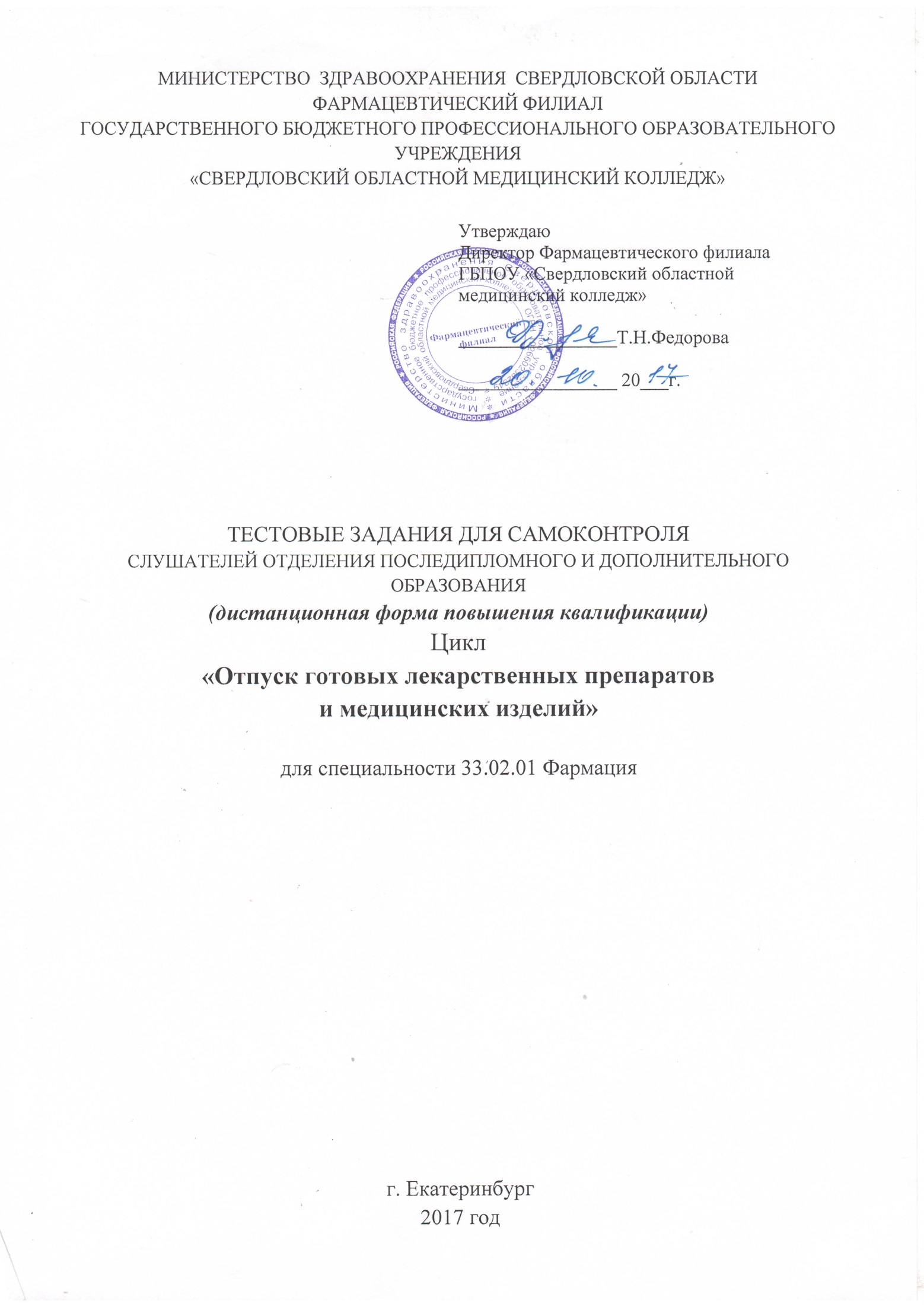 Ответы на тестовые заданияФамилия И.О.Раздел 1. ОбщепрофессиональныйРаздел.2 ПрофессиональныйФамилия И.О.2.1. Основы экономики, организации и управления в фармацииФамилия И.О.2.2. Гигиена аптечных организацийФамилия И.О.2.3. Современные проблемы фармакологии с элементами фармакотерапииФамилия И.О.Раздел 2.4. Фитотерапия с основами фармакогнозииФамилия И.О.Раздел 2.5. Первая медицинская помощьРаздел 1. Общепрофессиональный1. Лицензия – это:   А. Специальное разрешение на право осуществления конкретного вида деятельности   Б. Документ, подтверждающий факт государственной регистрации лекарственного препарата2. Лицензирование фармацевтической деятельности предусмотрено для:    1. Государственных аптек    2. Аптек с частной формой собственности    3. Муниципальных аптек    4. Аптечных складов        А. Верно 1,2,4.       Б. Верно все.      В. Верно 1,4            Г. Верно 1,3.3. Срок действия лицензии на фармацевтическую деятельность:        А. 1 год.     Б. Бессрочная.      В. 5 лет.      Г. 10 лет.4. Коллективный договор регулирует социально-трудовые отношения:     А. в организации любой ОПФ     Б. в организации с государственной формой собственности     В. в целом по РФ     Г. на отраслевом уровне5. Коллективный договор заключается на срок:     А. не более 1 года.   Б. не более 3 лет.    В. не более 7 лет.    Г. не более 5 лет.6. Принципы охраны здоровья:   1. Соблюдение прав граждан в сфере охраны здоровья   2. Соблюдение врачебной тайны   3. Недопустимость отказа в оказании медицинской помощи   4. Доступность медицинской помощи    А. Верно все      Б. Верно 1,2,3     В. Верно 1,3,4       Г. Верно 1,4 7. Принципы охраны здоровья:   1. Ответственность органов власти и должностных лиц за обеспечение прав граждан в  сфере охраны здоровья   2. Приоритет охраны здоровья детей   3. Приоритет профилактики в сфере охраны здоровья      А. Верно 1   Б. Верно 2,3    В. Верно 2      Г. Верно 1,2,3        8. Права и обязанности медицинских и фармацевтических работников регламентированы:   А. ФЗ «Об обращении лекарственных средств»   Б. Конституцией РФ   В. ФЗ № 323 «Об основах охраны здоровья граждан в РФ»9. Виды аптечных организаций:   1. Аптека готовых лекарственных форм   2. Аптека производственная   3. Аптека производственная с правом изготовления  асептических лекарственных   препаратов   4. Центральная районная аптека      А. Верно все        Б. Верно 1,2,3.       В. Верно 1,2.         Г. Верно 1,2,4.10. Группы товаров, реализуемые аптечной организацией, утверждены:    А. ФЗ «О рекламе»   Б. ФЗ «О защите прав потребителей»   В. ФЗ «Об обращении лекарственных средств»   Г. ФЗ «О лицензировании отдельных видов деятельности»11. Стандартные операционные процедуры утверждаются:   А. Минздравом РФ   Б. Минздравом Свердловской области   В. Руководителем субъекта розничной торговли   Г. Росздравнадором12. Документ единого образца, подтверждающий сответствие лица, получившего фармацевтическое образование, требованиям к осуществлению фармацевтической деятельности:   А. Лицензия                                      Б. Свидетельство об аккредитации специалиста   В. Сертификат соответствия        Г. Диплом13. Сертификат специалиста или свидетельство об аккредитации специалиста действительны:    А. На территории РФ    Б. Только на территории административного центра    В. На территории муниципального образования14. Аккредитация специалиста проводится по окончании освоения им профессиональных образовательных программ фармацевтического образования:    А. Не реже одного раза в 8 лет    Б. Не реже одного раза в 3 года    В. Не реже одного раза в 5 лет    Г. ежегодно15. Работник фармацевтической организации обязан:     1. Соблюдать требования охраны труда     2. Иметь квалификационную категорию     3. Проходить обучение и инструктаж по охране труда     4. Проходить предварительные и периодичные медицинские осмотры             А. верно все       Б. верно 1,3,4.           В. верно 4.                 Г. верно 1,4.16. Предельные торговые надбавки для формирования оптовых и розничных цен на жизненно необходимые и важнейшие лекарственные препараты устанавливаются:      А. Правительством РФ      Б. Министерством здравоохранения РФ      В. Органами исполнительной власти субъектов Российской Федерации      Г. Министерством финансов17. Государственной регистрации подлежат цены на:     А. Все лекарственные препараты     Б. Лекарственные препараты, включенные в перечень жизненно необходимых и важнейших     В. Лекарственные препараты, изготавливаемые в аптеках18.  Государственный контроль (надзор) в сфере обращения лекарственных средств включает в себя:1. Лицензионный контроль в сфере производства лекарственных средств и в сфере фармацевтической деятельности2. Федеральный государственный надзор в сфере обращения лекарственных средств3. Выборочный контроль качества лекарственных средств          А. верно все.         Б. верно 1,2,3.                 В. верно 1,319. Декларирование лекарственных препаратов проводится с целью:     А. Обеспечения населения качественными и безопасными ЛП     Б. Организации складирования, хранения товаров     В. Формирования товарного ассортимента     Г. Стимулирования сбыта товаров20. Цифровой код России по системе ЕАN состоит из:     А. 7 цифр.          Б. 8 цифр.         В. 10 цифр.            Г. 13 цифр.21. Первые 2-3 цифры цифрового кода обозначают:  А. код предприятия-изготовителя.  Б. код страны-производителя или страны, в которой зарегистрирована фирма.  В. код предприятия-фасовщика.  Г. контрольные цифры.22. Срок действия регистрационного удостоверения на впервые зарегистрированный в РФ лекарственный препарат:     А. 1 год     Б. 3 года                      В. 5 лет     Г. До истечения срока годности лекарственного препарата23. Рецепт на лекарственный препарат это:     А. Обращение врача в аптеку     Б. Указание аптечной организации об отпуске лекарственного препарата           В. Письменное назначение лекарственного препарата, выданное медицинским или ветеринарным работником, имеющим на это право, в целях отпуска лекарственного препарата             24. Если на лекарственный препарат, отпускаемый по рецепту врача, не установлено предельно допустимое или рекомендованное количество для выписывания на один рецепт:     А. Отпускают столько, сколько попросит покупатель     Б. Отпускают в количестве, указанном в рецепте     В. Норму отпуска может установить аптека25. При выписывании медицинским работником рецептов пациентам с хроническими заболеваниями на рецептурных бланках формы N 107-1/у разрешается устанавливать срок действия рецепта:     А. 2 месяца.    Б. 2 года.       В. до 1 года.          Г. Не имеет такого права.26. Товар с истекшим сроком годности:     А. Можно реализовать после переконтроля     Б. Реализации не подлежит27. Обусловливать приобретение одних товаров (работ, услуг) обязательным приобретением иных товаров (работ, услуг):      А. Запрещается. 		Б. Разрешается.28. Требования к рекламе фармацевтических товаров на территории РФ:     1. распространяется на русском языке     2. должен быть номер лицензии рекламодателя     3. Реклама лекарственных препаратов должна отвечать требованиям ФЗ «О рекламе»     4. рекламная деятельность должна отвечать требованиям ФЗ «Об обращении лекарственных средств».         А. верно все.       Б. верно 3,4.       В. верно 2,3,4.       Г. верно 2,3.29. В СМИ не допускается реклама:      А. Лекарственных препаратов, разрешенных к применению МЗ РФ      Б. Лекарственных препаратов, отпускаемых по рецепту врача      В. Лекарственных препаратов, отпускаемых без рецепта врача      Г. Медицинских изделий30. Реклама лекарственных препаратов, отпускаемых по рецепту врача, разрешается       А. В торговом зале с открытой выкладкой       Б. В cпециализированных изданиях для медицинских и фармацевтических работников       В. По радио и телевидению       Г. В периодических печатных изданиях31. Товары, которые  могут рекламироваться аптекой среди населения:      1. минеральные воды      2. Лекарственные препараты для инъекций      3. Лекарственные препараты из группы нейролептиков, транквилизаторов и т.д.      4. лекарственные растительные препараты      5. медицинский инструментарий и шовный материал          А. верно 1,3.      Б. верно 2,4.        В. верно 1,4.        Г. верно 2,5.32. Минимальный размер оплаты труда устанавливается:     А. Правительством РФ     Б. Органом местного самоуправления     В. Министерством здравоохранения РФ     Г. Министерством финансов33. Трудовой договор – это:      А. Правовой акт, регулирующий социально-правовые отношения в организации      Б. Соглашение между работодателем и работником      В. Правовой акт, устанавливающий общие принципы регулирования социально-трудовых отношений на федеральном, территориальном или отраслевом уровне34. Сроки трудового договора:      1. неопределенный срок      2. Определенный срок, не более 5 лет      3. Определенный срок, не более 10 лет      4. Определенный срок, не более 1 месяца          А. верно 1,2.          Б. верно 1,3.            В. верно 1,4.             Г. верно 2,4.35. По соглашению сторон срочный трудовой договор заключается:     1. С лицами, поступающими на работу на малые предприятия     2. С лицами, работающими в организации по совместительству     3. С пенсионерами  по возрасту     4. С руководителями, их заместителями и главным бухгалтером         А. верно все.        Б. верно 1,4.          В. верно 4.                  Г. верно 2,3.36. Обязательными для включения в трудовой договор являются следующие условия:    1. место работы    2. Трудовая функция    3. дата начала работы    4. Условия оплаты труда    5. Условия об обязательном социальном страховании        А. верно все.     Б. верно 1,2,4.        В. верно 1,2,3.         Г. верно 2,3,5.37. Дополнительные условия трудового договора:     1. об испытательном сроке     2. о неразглашении коммерческой тайны     3. об отработке определенного срока после обучения за счет работодателя     4. о размере должностного оклада     5. О размере доплат и надбавок         А. верно все.        Б. верно 1,2,4.         В. верно 1,2,3.        Г. верно 2,3,5.38. Оформление приема на работу:       1. Прием на работу оформляется приказом       2. Приказ издается после заключения трудового договора       3. Приказ издается до заключения трудового договора       4. Приказ объявляется работнику под роспись в трехдневный срок       5. Приказ объявляется работнику под роспись в недельный срок           А. верно 1.     Б. верно 1,3,4.     В. верно 1,2,4.       Г. верно 1,3,5.39. Вводный инструктаж проводится:      А. При приеме на работу.      Б. Один раз в квартал.      В. Один раз в месяц.40. Противопожарные мероприятия в аптеке:     1. Наличие плана эвакуации на случай пожара или стихийного бедствия     2. Наличие первичных средств пожаротушения     3. Наличие пожарной сигнализации     4. Проведение инструктажа по противопожарной безопасности         А. Верно все.                   Б. Верно 1,2,3.               В. Верно 2,3,4.41. Виды материальной ответственности:      1. Полная      2. Гражданская      3. Ограниченная      4. Коллективная      5. Индивидуальная          А. верно 1,2,4,5.       Б. верно 1,3,4.         В. верно 2.        Г. верно 1,3,4,5.42. Контрафактное лекарственное средство это:    А. Лекарственное средство, содержащее ложную информацию о составе    Б. Лекарственное средство, не соответствующее требованиям нормативных документов    В. Лекарственное средство, находящееся в обороте с нарушением гражданского законодательства.43. Фальсифицированное лекарственное средство – это:       1. Лекарственное средство, сопровождаемое ложной информацией о составе      2. Лекарственное средство, сопровождаемое ложной информацией о производителе      3. Лекарственное средство с истекшим сроком годности      4. Лекарственное средство, пришедшее в негодность из-за нарушения условий хранения       А. верно всё.        Б. Верно 1,2.       В. Верно 1,2,3.        Г. Верно 3,4.44. Методы борьбы с фальсифицированной лекарственной продукцией:      А. закрытие аптечных организаций      Б. закрытие медицинских организаций      В. инспектирование аптечных организаций для выявления подделок      Г. инспектирование территориальных органов управления фармацией45. Фальсифицированные лекарственные средства государственной регистрации:              А. подлежат 				Б. не подлежат46. Лекарственные препараты с соответствующим количеством действующих веществ, но не соответствующей маркировкой, реализации:           А. подлежат 				Б. не подлежат47. Лекарственное средство, не соответствующее требованиям фармакопейной статьи - это:        А. Фальсифицированное средство        Б. Недоброкачественное средство        В. Контрафактное средство48. Не допускается привлечение к сверхурочным работам:      1. беременных женщин      2. работников в возрасте до 18 лет      3. инвалидов      4. женщин, имеющих детей до трех лет          А. верно все.        Б. верно 1,2,3.            В. верно 2,3,4.              Г. верно 1,2.49. Виды времени отдыха:     1. перерывы в течение смены     2. ежедневный междусменный отдых     3. выходные дни     4. нерабочие праздничные дни     5. отпуск         А. верно все.         Б. верно 1,3,4,5.        В. верно 1,5.                  Г. верно 4,5.50. Продолжительность основного отпуска:     А. 24 рабочих дня     Б. 28 календарных дней     В. 1 месяц     Г. 28 рабочих дней51. Работник имеет право приостановить работу, письменно известив работодателя, в случае задержки заработной платы более чем на:      А. 3 дня.          Б. 10 дней.             В. 7 дней.            Г. 15 дней.52. Надбавка за интенсивность труда:     А. составляет 25%     Б. устанавливается по соглашению сторон трудового договора с учетом объёма дополнительной работы     В. составляет 50%53. Размер пособия по больничному листу зависит от:      А. Страхового стажа работы     Б. стаж работы по специальности     В. непрерывного трудового стажа54. При сокращении численности штата преимущественное право на оставление на работе в первую очередь предоставляется:     А. семейным лицам, имеющим двух и более иждивенцев     Б. лицам, в семье которых нет других работников с самостоятельной заработной платой     В. работникам, получившим профессиональное  заболевание     Г. работникам, имеющим более высокую квалификацию55. Виды ответственности работников аптечных организаций:     1. Дисциплинарная     2. Административная     3. Уголовная     4. Социальная     5. Материальная          А. верно все.      Б. верно 1,2,3.       В. верно 2,3,4.        Г. верно 1,2,3,5.56. Дисциплинарные взыскания:     1. замечание     2. выговор     3. строгий выговор     4. увольнение по соответствующим основаниям     5. лишение премии          А. верно все.           Б. верно 1,2,4.            В. верно 1,2,3,4.          Г. верно 5.57. Материальная ответственность оформляется:     А. приказом по аптеке     Б. Типовым договором     В. записью в трудовой книжке     Г. контрактом58. Инвентаризация товаро-материальных ценностей проводится обязательно:      А. 1 раз в год      Б. 1 раз в два года      В. 2 раза в год      Г. 1 раз в три года59. Во время инвентаризации выводится:     А. фактический остаток     Б. приход всех товаро-материальных ценностей за межинвентаризационный период     В. расход всех товаро-материальных ценностей за межинвентаризационный период60. Помещения для хранения лекарственных препаратов:     1. Должны быть оснащены приборами для регистрации параметров воздуха     2. Стеллажи, шкафы и полки должны быть пронумерованы     3. Лекарственные препараты должны быть идентифицированы с помощью стеллажной карты    4. Лекарственные препараты с истекшим сроком годности должны храниться в карантинной зоне         А. верно все.            Б. верно 1,2,3.          В. верно 1,2.               Г. верно 1,2,4.61. Показатели влажности и температуры в помещениях хранения проверяются не реже:     А. 1 раза в сутки     Б. 1 раза в неделю     В. 1 раза в 10 дней     Г. 1 раза в месяц62. Спецодежда и средства индивидуальной защиты должны:     1. Быть сертифицированы     2. соответствовать полу, росту и размеру работника     3. обеспечивать безопасность труда        А. верно 1,2.         Б. верно 2,3.              В. верно 1,2,3.                    Г. верно 3.63. Фармацевт аптеки по изготовлению нестерильных лекарственных форм должен менять санитарную одежду не реже:     А. 1 раза в неделю     Б. 2 раза в неделю     В. 3 раз в неделю     Г. Ежедневно64. Санитарный день проводится в аптеках:     А. 1 раз в неделю.     Б. 1 раз в 10 дней.      В. 1 раз в месяц.    Г. 1 раз в квартал.65. Маркетинг – это:     А. сбыт товаров и услуг на рынке     Б. вид деятельности, направленной на удовлетворение нужд и потребностей  путем обмена через рынок     В. система товародвижения через сеть посредников     Г. Мероприятия по оформлению торгового зала66. Цели маркетинга:     1. достижение максимально высокого потребления     2. достижение максимальной потребительской удовлетворенности     3. предоставление максимально широкого выбора     4. максимальное повышение качества жизни         А. верно все.     Б. верно 1,2.      В. верно 4.       Г. верно 1,4.67. Деловой успех аптечного предприятия зависит:     1. от благоприятных факторов внешней маркетинговой среды     2. от внутреннего потенциала предприятия     3. от месторасположения предприятия              А. верно все. 		Б. верно 1,2.		 В. верно 2,3.68. В качестве стимулирования продаж могут быть использованы:      1. реклама      2. красочно оформленная витрина      3. скидки на стоимость покупки      4. продажа товара с нагрузкой      5. премия         А. верно 1,3.      Б. верно 1,2,4,5.       В. верно 1,5.        Г. верно 1,2,3,5.69. Применение элементов мерчандайзинга помогает аптеке:      1. Увеличить объём продаж и прибыль      2. Формировать круг постоянных покупателей      3. Улучшить качество обслуживания      4. Снизить сумму выплачиваемых налогов          А. Верно всё     Б. Верно 1,3              В. Верно 3,4             Г. Верно 1,2,370. Для получения квалификационной категории в аттестационную комиссию  подаются следующие документы:     1. Заявление     2. Аттестационный лист     3. Медицинская книжка     4. Отчет за последний год работы     5. Паспорт        А. Верно 1,4.       Б. Верно 2,4,5.        В. Верно 1,2,3.             Г. Верно 1,2,4.71. Стажевое требование для присвоения I квалификационной категории фармацевта:    А. 3 года.     Б. 5 лет.       В. 7 лет.       Г. 8 лет.72. Стажевое требование для присвоения высшей квалификационной категории фармацевта:        А. 3 года.     Б. 5 лет.      В. 7 лет.      Г. 8 лет.73. Подтверждение квалификационной категории  проводится:     А. Каждый год.       Б. Каждые три года.        В. Каждые 5 лет.          Г. 1 раз в 10 лет.74. Пути введения лекарственных веществ в организм, их всасывание, распределение, превращение, выведение изучает:    А. Фармакодинамика.                               Б. Фармакокинетика.    В. Частная фармакология.                        Г. Фармакотоксикология.75. Процесс накопления лекарственных веществ в организме называется:     А. Кумуляцией.                    Б. Синергизмом.    В. Антагонизмом.                Г. Лекарственной зависимостью.76. Понижение чувствительности организма к лекарственному веществу при его повторном введении:    А. Синергизм.                       Б. Сенсибилизация.    В. Антагонизм.                     Г. Привыкание.      77. При антагонизме эффект действия лекарственных веществ:    А. Усиливается.                   Б. Уменьшается.    В. Не изменяется.                Г. Потенцируется.78. Непреодолимое стремление к приёму лекарств:      А. Абстиненция.                                         Б. Привыкание.     В. Лекарственная зависимость.                Г. Кумуляция.79. Наука, занимающаяся изучением влияния фармацевтических факторов на терапевтическую эффективность лекарств – это:	А. Биофармация.	Б. фармацевтическая технология.	В. биохимия.	Г. фармакогнозия.80. Метрологическая проверка весов и гирь, применяемых в аптечных организациях, производится:	А. 1 раз в два года.           В. 2 раза в год.	Б. 1 раз в год.                    Г. 1 раз в 5 лет.81. В случае выписывания врачом лекарственного средства в дозе, превышающей высший однократный прием, фармацевтический работник обязан отпустить:	А. Половину выписанной в прописи массы вещества.	Б. Высшую разовую дозу, указанную в ГФ.	В. Половину высшей разовой дозы, указанной в ГФ.82. Наркотические, ядовитые и сильнодействующие лекарственные средства отвешивает:	А. фармацевт.	Б. провизор-технолог.	В. провизор-аналитик.83. Факторы, влияющие на измельченность порошкообразных веществ:	А. соответствие рабочего объема ступки количеству смешиваемых веществ.	Б. комплектность ступки и пестика.	В. физико-химические свойства измельченных веществ.	Г. все перечисленные.84. В массо-объемной концентрации изготавливают:      А. водные и водно-спиртовые растворы твердых лекарственных веществ.     Б. растворы твердых и жидких лекарственных веществ в вязких и летучих    растворителях, дозируемых по массе, суспензии, эмульсии, гомеопатические жидкие лекарственные средства.     В. Растворы спирта различной концентрации.85. В рецепте не указан растворитель. Готовят:	А. водный раствор.	Б. спиртовый раствор.	В. масляный раствор.	Г. на любом растворителе, разрешенном к применению.86. Если концентрация спирта не указана, то берут:	А. 70%.     Б. 90%.       В. 95%.         Г. 60%.         Д. 96%.87. Режим экстракции при изготовлении настоев:	А. настаивание 30 мин., охлаждение 10 мин.	Б. настаивание 15 мин., охлаждение 45 мин.	В. настаивание  45 мин., охлаждение 15 мин.	Г. настаивание 10 мин., охлаждение 30 мин88. В рецепте не указана концентрация мази. Из веществ общего списка мазь готовят в         концентрации:	А. 1%.       Б. 3%.        В. 5%.            Г. 10%.89. В рецепте не указана мазевая основа. Берут:А. ланолин.Б. эмульсионную основу.В. вазелин.       Г. подбирают основу с учетом физико-химической совместимости компонентов   мази.90. Водные растворы для инъекций стерилизуют методом:	А. воздушным.       Б. паровым.         В. ультрафиолетовым.91. При отсутствии указаний для глазных мазей применяют основу, состоящую из:А. вазелина, не содержащего восстанавливающих веществ.       Б. 40 частей безводного ланолина и 60 частей вазелина, не содержащего восстанавливающих  веществ.В. 10 частей безводного ланолина и 90 частей вазелина, не содержащего восстанавливающих веществ.Г. 1 части безводного ланолина и 5 частей вазелина, не содержащего восстанавливающих веществ.92. К лекарственным формам только промышленного производства  относятся:1. аэрозоли. 						А. Верно 1,4,5.2. порошки. 						Б. Верно 2,3.3. растворы для инъекций.				В. Верно 1,3,4,5.4. таблетки. 						Г. Верно все.5. микрокапсулы.93. Настойки – это:А. Окрашенные жидкие извлечения из лекарственного растительного сырья, изготовляемые на 20-40% этаноле и предназначенные для изготовления настоев и отваров в условиях аптеки.Б. Концентрированные спиртовые извлечения из лекарственного растительного сырья, используемые самостоятельно и в составе некоторых лекарственных форм (капель, микстур и др.).В. Водные извлечения из лекарственного растительного сырья, а также водные растворы сухих и жидких стандартизированных экстрактов.Г. Жидкая лекарственная форма, представляющая собой спиртовые и водно-спиртовые извлечения из лекарственного растительного сырья, полученные без нагревания и удаления экстрагентов.94. Спансулы – это:А. желатиновые капсулы, содержащие набор  микродраже и микрокапсул с оболочкой из жировых веществ.Б. таблетки, имеющие нерастворимую пористую матрицу с включенными в неё лекарственными веществами.В. таблетки с послойной дозировкой лекарственных веществ, обеспечивающие последовательное их высвобождение.Г. желатиновые капсулы, содержащие набор  микродраже и  микрокапсул с пленочной оболочкой. 95. Покрытие таблеток оболочками обеспечивает:	1. точность дозирования лекарственных веществ. 	А. Верно всё.	2. защиту от воздействия внешней среды.		Б. Верно 1,2,3.	3. локализацию действия. 					В. Верно 2,3,4.	4. улучшение органолептических свойств таблеток.	Г. Верно 1,3,4.96. Многослойные таблетки – это:А. желатиновые капсулы, содержащие набор микродраже и микрокапсул с оболочкой из жировых веществ.Б. таблетки, имеющие нерастворимую пористую матрицу с включенными в неё лекарственными веществами.В. таблетки с послойной дозировкой лекарственных веществ, обеспечивающие последовательное их высвобождение.97. Драже – это:А. твёрдая дозированная лекарственная форма, получаемая послойным нанесением активных действующих веществ на микрочастицы инертных носителей с использованием сахарных сиропов.Б. таблетки с дражированным покрытием.В. твёрдая дозированная или недозированная лекарственная форма в виде агломератов шарообразной или неправильной формы, содержащих смесь активных действующих и вспомогательных веществ.98. Гранулы – это:А. твёрдая дозированная лекарственная форма, получаемая послойным нанесением активных действующих веществ на микрочастицы инертных носителей с использованием сахарных сиропов.Б. таблетки с дражированным покрытием.В. твёрдая дозированная или недозированная лекарственная форма в виде агломератов шарообразной или неправильной формы, содержащих смесь активных действующих и вспомогательных веществ.99. Продление лечебного эффекта в пролонгированных лекарственных формах – это:      А. увеличение дозировки лекарственного вещества.      Б. улучшение лечебного эффекта.      В. создание в организме терапевтической концентрации лекарственного 	     вещества и равномерное поддержание ее в течение длительного времени.      Г. увеличение числа приемов лекарства.100. Трансдермальные терапевтические системы (ТТС) – это:А. лекарственные формы, обеспечивающие чрескожное введение лекарственных веществ с оказанием локального и общего фармакотерапевтического действия.Б. лекарственные формы, обеспечивающие чрескожное введение лекарственных веществ с оказанием общего фармакотерапевтического действия, создающие постоянную концентрацию вещества в крови в заданный период времени.Раздел 2. Профессиональный2.1.Основы экономики, организации и управления в фармации1. В этическом  кодексе фармацевта заложены правила:    А. Хранения товара     Б. Санитарные требования       В. Взаимоотношений фармацевта с посетителями,  коллегами, врачами     Г. Изготовления и отпуска лекарственных препаратов 2. Каждый работник в организации имеет право:                                                 1. На обязательное социальное страхование                                                  2. На обеспечение средствами индивидуальной защиты                                        3. На обучение безопасным методам за счет средств работодателя            А. Верно все       Б. Верно 1            В. Верно 2            Г. Верно 1,33. Минздрав РФ руководит и координирует деятельность:      1. Росздравнадзора     2. Роспотребнадзора    3. ФОМС     4. Фонда пенсионного страхования    5. Фонда социального страхования             А. Верно 1,3       Б. Верно 1,2,3,4,5            В. Верно 1,2            Г. Верно 1,2,34. Организация является юридическим лицом если она:    1. Проводит юридические консультации                                                        2. Целью своей деятельности ставит получение прибыли                                       3. Находится на самостоятельном балансе                                                    4. Может быть истцом и ответчиком в суде           А. Верно все           Б. Верно 2,3,4           В. Верно 1,3,4           Г. Верно 3,45. Имущество унитарного предприятия:    А. Может быть распределено по вкладчикам     Б. Не может быть распределено по вкладчикам6. Должностную инструкцию фармацевта по реализации лекарственных препаратов составляет:       А. Руководитель аптечной организации       Б. Минздрав РФ       В. Минздрав Свердловской области       Г. Росздравнадзор7. В чем заключается торговая функция аптечного предприятия:    А. В изготовлении лекарственных препаратов, контроле их качества, стерилизации    Б. В реализации по рецептам и без рецептов лекарственных препаратов и товаров аптечного ассортимента    В. В отпуске товаров аптечного ассортимента в прокат8. Лицензируемые виды работ для аптеки готовых лекарственных форм:1. Оптовая торговля лекарственными средствами для медицинского применения2. Хранение лекарственных препаратов для медицинского применения3. Розничная торговля лекарственными препаратами для медицинского применения4. Отпуск лекарственных препаратов для медицинского применения5. Изготовление лекарственных препаратов для медицинского применения                      А. Верно всё       Б. Верно 1,2,5            В. Верно 1,2             Г. Верно 2,3,49. Розничная торговля лекарственными препаратами осуществляется:     1. Аптечными организациями    2. Ветеринарными аптечными организациями    3. Медицинскими организациями, имеющими лицензию на фармацевтическую деятельность    4. Организациями оптовой торговли лекарственными препаратами               А. Верно все        Б. Верно 1,4        В. Верно 1,2,3           Г. Верно 2,310. Правила выписывания рецептов:                                                               1. На латинском языке                                                                      2. Способ применения указывается на русском языке                                          3. Исправления в рецепте не допускаются                                                     4. На одном бланке всегда выписывается только один лекарственный препарат                                              А. Верно 1,2,3      Б. Верно 1,3      В. Верно все           Г. Верно 2,311. Рецептурные лекарственные препараты могут отпускать населению:                               1. Аптеки ГЛФ                                                                               2. Аптечные пункты                                                                          3. Аптечные киоски                                                                          4. Аптеки производственные                                                                         А. Верно 1,3,4       Б. Верно 1,2,4        В. Верно 1,4         Г. Верно все12. Рецепты на наркотические лекарственные препараты могут выписывать:                           1. Врачи поликлинических отделений                                                          2. Частнопрактикующие врачи                                                               3. Зубные врачи                                                                            4. Фельдшера ФАПов                                                                                 А. Верно 1,4     Б. Верно 1,2,3,4         В. Верно 1,2            Г. Верно 113. Запрещено продлевать срок действия рецепта до 1 года на:                                   1. Лекарственные препараты, подлежащие предметно-количественному  учету                                                                  2. Лекарственные препараты, отпускаемые льготно и бесплатно                                                     3. Спиртосодержащие лекарственные препараты индивидуального изготовления                                       4. Лекарственные препараты, не подлежащие предметно-количественному  учету                     А. Верно 1,3      Б. Верно 1,2,3,4      В. Верно 1,2         Г. Верно 1,2,3,14. Медицинские изделия, применяемые в медицинских целях:     1. Инструменты       2. Приборы      3. Материалы       4. Прочие изделия              А. Верно 3,4      Б. Верно 2,3,4       В. Верно все         Г. Верно 1,215. Через отдел безрецептурного отпуска можно реализовать:    1. Все лекарственные  препараты прошедшие регистрацию в РФ                                           2. Медицинские изделия                                                                     3. Минеральные  воды                                                                               4. БАДы            А. Верно все            Б. Верно 2,3,4                   В. Верно 2,3  16. Очки коррегирующие выписывают на рецептурном бланке:      А. Форма № 1-МИ      Б. Форма № 2-МИ      В. Форма № 3-МИ17. Линзы контактные выписывают на рецептурном бланке:     А. Форма № 1-МИ     Б. Форма № 2-МИ     В. Форма № 3-МИ18. На рецептурном бланке формы 1-МИ для выписывания медицинских изделий:     1. Можно выписывать только одно наименование медицинских изделий     2. Можно выписывать до 3-х наименований медицинских изделий     3. Указывается СНИЛС     4. СНИЛС не указывается                   А. Верно 2,3      Б. Верно 2,4             В. Верно 1,3              Г. Верно 1,419. Виды учёта, применяемые аптечной организацией, являются:      1. Оперативный      2. Бухгалтерский       3. Статистический        4. Налоговый                     А. Верно всё                    Б. Верно 2,4                    В. Верно 1,2,3  20. Виды цен:        1. Оптовые                                                                                  2. Отпускные                                                                              3. Розничные                                                                              4. Фиксируемые                                                                         5. Регулируемые                                                                              6. Свободные                   А. Верно все             Б. Верно 1,2,3         В. Верно 1,3,6           Г. Верно 4,5,621. Реестр свободных розничных цен оформляет:    А. Поставщик    Б. Производитель    В. Должностное лицо аптеки 22. Реестр розничных цен оформляется:   А. В одном экземпляре   Б. В двух экземплярах   В. В трех экземплярах23. Реестр розничных цен оформляется:  А. На ЖНВЛП  Б. На все лекарственные препараты  В. На все товары аптечного ассортимента24. Протокол согласования цен оформляет:    А. Поставщик              Б. Производитель                  В. Должностное лицо аптеки 25. Протокол согласования цен оформляется:   А. В одном экземпляре   Б.  В двух экземплярах   В.  В трех экземплярах26. Протокол согласования цен оформляется:  А. На жизненно необходимые важнейшие лекарственные препараты (ЖНВЛП)  Б. На все лекарственные препараты  В. На все товары аптечного ассортимента27. НДС – это:  А. Торговая надбавка        Б. Федеральный налог         В. Региональный налог 28. Перечень товаров, не облагаемых НДС, утверждается:   А. Минздравом РФ  Б. Минздравом Свердловской области  В. Правительством РФ29. Сумма НДС в стоимость лекарственного препарата:   А. Включается                  Б.  Не включается30. Ставка НДС на лекарственные препараты составляет:   А. 0%          Б.  18%               В.  10 %31. Цены, регулируемые торговой надбавкой устанавливаются на:   1. Жизненно необходимые важнейшие лекарственные препараты (ЖНВЛП)                          2. Медицинские изделия   3. БАДы                                                                                    4. Лекарственные растительные препараты             А. Верно все             Б. Верно 1,2,4             В. Верно 1,2             Г. Верно 132. Порядок формирования розничных цен на жизненно необходимые и важнейшие лекарственные препараты для аптечных организаций:    1. Установлен ФЗ "Об обращении лекарственных средств"   2. Определяется самой аптечной организацией   3. Зависит от ОПФ аптечной организации              А. Верно всё              Б. Верно 1,2,3              В. Верно 1,2              Г. Верно 133. Порядок формирования цен на готовые и экстемпоральные лекарственные препараты:                              А. Одинаковый                Б.  Разный34. Торговая надбавка на товары дополнительного ассотримента устанавливается:    А.  Органами местного самоуправления    Б.  Правительством РФ    В.  Минздравом РФ    Г.  Фармацевтической организацией 35. Фиксируемые – это цены на ЖНВЛП, формируемые:    А.  Аптечной организацией    Б.  Поставщиком    В.  Производителем и зарегистрированные в Минздраве РФ 36. Оптовые цены формирует:     А. Поставщик     Б. Производитель     В. Аптека     Г. Органы местного самоуправления37. Экономические показатели деятельности аптечного предприятия:     1. Товарооборот     2. Фонд заработной платы    3. Лимит денег в кассе    4. Численность персонала                 А. Верно 1                 Б. Верно все                 В. Верно 2,3,438. Рентабельность отражается:     А.  В денежном выражении      Б.  В % к товарообороту      В. В % к прибыли39. Производительность труда - это:    А. Товарооборот на  одного сотрудника     Б. Товарооборот на одного специалиста     В. Однодневная выручка аптеки  40. Формула торгового баланса:    А. Ок=Он+П+Р        Б. Ок=Он+П-Р          В. Ок=Он-П+Р41. Остаток товара на начало месяца в товарном отчете берется из:    А. Требований - накладных     Б. Приходного кассового ордера    В. Расходного кассового ордера     Г. Предыдущего товарного отчета 42. Книжный остаток по "Журналу предметно-количественного учета" определяется так:    А. Путем взвешивания или пересчета     Б. По формуле Ок=Он+Приход-Расход    В. С помощью норм естественной убыли     Г. По дневному выборочному листу43. Фактический остаток для "Журнала предметно-количественного учета" определяется:   А. Путем взвешивания или пересчета    Б. По формуле Ок=Он+Приход-Расход    В. С помощью норм естественной убыли    Г. По дневному выборочному листу44. В случае обнаружения потребителем недостатков в товаре продавец:   А. Обязан заменить товар в течение 7 дней   Б. Замена может быть проведена в течении трех месяцев   В. Замена может быть проведена в течении шести месяцев45. Замена некачественного товара (медицинских изделий), имеющего гарантийный срок, возможна:   А. Только по предъявлению кассового чека     Б.  В любом случае, если покупатель может доказать, что товар приобретён в данной аптеке46. Не подлежат возврату или обмену на аналогичный товар:   1. Лекарственные препараты    2. Предметы санитарии и гигиены   3. Медицинские приборы    4. Медицинские инструменты   5. Предметы ухода за детьми       А. Верно все       Б. Верно 1,2,5       В. Верно 1,2,4,5       Г. Верно 3,447. Убытки, причиненные потребителю, подлежат возмещению:   А. В полной сумме сверх пени   Б. Сумма возмещения устанавливается по договоренности сторон   В. Штрафы и пени входят в сумму возмещения убытков48. Повторный отпуск лекарственных препаратов, признанных товаром ненадлежащего качества и возвращенных гражданами по этой причине:   А. Не допускается   Б. Допускается после переконтроля    В. Допускается в отделения медицинской организации49. Дополнительная информация о товаре предоставляемая продавцом потребителю:     1. Информация о сроках годности    2. Информация о ценах в других аптеках     3. Информация о побочных эффектах и противопоказаниях     4. Информация о правилах и условиях эксплуатации    5. Информация об особенностях хранения лекарственных препаратов            А. Верно всё            Б. Верно 1,2,3,4          В. Верно 1,3,4,5            Г. Верно 3,4,550. БАДы относятся:    А. К лекарственным препаратам     Б. К медицинского изделиям    В. К товарам дополнительного ассортимента51. Обязательные реквизиты кассового чека:     1. Наименование организации     2. Идентификационный номер организации     3. Заводской номер ККМ      4. Наименование товара            А. Верно всё            Б. Верно 1,2,3            В. Верно 2,3,4              Г. Верно 1,3,452. Отбитый покупателю чек работник первого стола обязан:    А. Наколоть на наколку     Б. Погасить и возвратить покупателю вместе с товаром    В. Порядок работы устанавливается руководителем 53. Контрольно-кассовые аппараты должны быть зарегистрированы в:    1. Органах местного самоуправления     2. Налоговых органах    3. Минздраве  РФ           А. Верно 1           Б. Верно 1,2             В. Верно 1,2,3             Г. Верно 254. Пароль к фискальной памяти известен:     А. Руководителю аптеки      Б. Налоговому инспектору     В. Старшему кассиру55. Первичные приходные и расходные кассовые документы отражаются:   1. В журнале регистрации приходных и расходных кассовых документов    2. В кассовой книге                                                 3. В журнале кассира-операциониста          А. Верно 3          Б. Верно 1,2          В. Верно 2          Г. Верно 156. Выдача денег из кассы на подотчет оформляется:     А. Приходным кассовым ордером      Б. Расходным кассовым ордером      В. Кассовым чеком57. К оборотным средствам относятся:   А. Деньги в кассе    Б. Оборудование сроком службы более 1 года   В. Лицензия 58. Остаток лимита денег в кассе устанавливается:   А. Руководителем организации   Б. Министерством финансов   В. Банком по согласованию с руководителем   Г. Налоговой инспекцией 59. Заключение инвентаризационной комиссии отражается в:    А. Описных листах     Б. Акте о результатах проверки ценностей    В. Расчете естественной убыли    Г. Сводной ведомости60. Исправление ошибок не допускается в следующих документах:    А. Инвентаризационных описях    Б. Приходных и расходных кассовых ордерах    В. Требовании-накладной61. Фактический остаток при инвентаризации определяют:    А. По отчету на день инвентаризации     Б. По акту результатов инвентаризации    В. По сводной ведомости инвентаризационных листов     Г. По отчету на конец месяца62. Документ, подтверждающий качество товара:      1. Лицензия                                                                                  2. Сертификат соответствия                                                                   3. Декларация о соответствии           А. Верно все           Б. Верно 2           В. Верно 2,3 63. Бланки рецепта формы 107-1/у предназначены для выписывания:    А. Анаболических стероидов     Б. Антибиотиков    В. Иных лекарственных препаратов, стоящих на ПКУ    Г. Психотропных лекарственных препаратов64. Медицинское изделие выписывают на рецептурном бланке:    А. Форма № 1-МИ       Б. Форма № 2-МИ        В. Форма № 3-МИ65. При оформлении рецептурного бланка 148-1/у-88 в случае увеличения количества лекарственного препарата в 2 раза по сравнению с предельно допустимым или рекомендованным количеством для выписывания на один рецепт:      1. Ставится надпись «По специальному назначению»      2. Скрепляется печатью «Для рецептов»      3. Скрепляется подписью врача      4. Надпись «По специальному назначению» не требуется        А. Верно 1,2,3           Б. Верно 1,2           В. Верно 4 66. Если в рецепте превышено предельно допустимое или рекомендованное количество лекарственного препарата для выписывания на один рецепт, то фармацевтический работник:                                            1. Информирует об этом лицо, представившее рецепт   2. Информирует об этом руководителя медицинской организации   3. Отпускает установленное предельно допустимое или рекомендованное количество лекарственного препарата для выписывания на один рецепт с проставлением соответствующей отметки в рецепте   4. Лекарственный препарат не отпускает       А. Верно 1,2           Б. Верно 1,2,3           В. Верно 467. Перечень товаров аптечного ассортимента утверждает:    А. ФЗ №323 «Об основах охраны здоровья граждан в РФ»    Б. ФЗ №61 «Об обращении лекарственных средств»    В. ФЗ №99 «О лицензировании отдельных видов деятельности»68. Действия фармацевта,   если  имеющаяся в аптеке дозировка лекарственного препарата  меньше,  указанной в рецепте:     А. Лекарственный препарат может быть отпущен с учетом пересчета на курсовую дозу без согласования с врачом   Б. Лекарственный препарат может быть отпущен только по согласованию с врачом   В. Лекарственный препарат не может быть отпущен, надо переоформить рецепт69. Если дозировка лекарственного препарата в аптеке превышает дозировку,  указанную в рецепте:   1. Лекарственный препарат не отпускают   2. Лекарственный препарат можно отпустить по согласованию с медработником   3. На рецепте необходимо указать ФИО медработника, с которым был согласован отпуск имеющейся дозировки лекарственного препарата   4.Отпуск лекарственного препарата допускается без согласования с медработником        А. Верно все        Б. Верно 2,3        В. Верно 1,2        Г. Верно 470. Рецепт на лекарственный препарат, входящий в минимальный ассортимент лекарственных препаратов для медицинского применения, необходимых для оказания медицинской помощи обслуживается со дня обращения лица к субъекту розничной торговли в срок не превышающий:   А. 1 рабочий день       Б. 5 рабочих дней      В. 2 рабочих дня       Г. 15 рабочих дней 71. Рецепт на лекарственный препарат с пометкой "сito" обслуживается с момента обращения в аптечную организацию в срок не превышающий:   А. 1 рабочий день       Б. 10 рабочих дней      В. 2 рабочих дня       Г. 15 рабочих дней 72. На рецептурном бланке 148-1/у-88 выписываются:   А. Наркотические лекарственные препараты для инъекций   Б. Психотропные лекарственные препараты списка III    В. Психотропные лекарственные препараты списка II для внутреннего применения73. На рецептурном бланке 148-1/у-04 (л), 148-1/у-06 (л) выписываются:   А. Медицинские изделия    Б. Очковые линзы    В. Лекарственные препараты для обеспечения социальных групп населения 74. Рецепт на лекарственный препарат с пометкой "statim" обслуживается со дня обращения лица к субъекту розничной торговли в срок не превышающий:   А. 2 рабочих дня       Б. 10 рабочих дней      В. 1 рабочий день       Г. 15 рабочих дней 75. Рецепт на лекарственный препарат отпускаемый бесплатно или со скидкой и не вошедший в минимальный ассортимент, обслуживается со дня обращения лица к субъекту розничной торговли в срок не превышающий:   А. 2 рабочих дня       Б. 10 рабочих дней      В. 1 рабочий день       Г. 15 рабочих дней 76. К наркотическим лекарственным препаратам относятся:   А. Седуксен    Б. Морфина гидрохлорид   В. Фенобарбитал   Г. Димедрол77. Наркотические и психотропные лекарственные препараты списка II в виде трансдермальных терапевтических систем отпускаются по рецептам, выписанным на рецептурных бланках формы:   А. N 148-1/у-88   Б. N 107/у-НП   В. N 107-1/у78. Нарушение первичной упаковки лекарственного препарата при его отпуске:     А. Разрешается     Б. Запрещается 79. Рецепт для льготных категорий граждан (148-1/у-04 (л) и 148-1/у-06 (л) оформляется:      А. В 3-х экземплярах      Б. В 2-х экземплярах      В. В 1-м экземпляре80. Отпуск лекарственных препаратов по рецептам осуществляется:   1. Аптеками   2. Аптечными пунктами   3. Аптечными киосками    4. Индивидуальными предпринимателями (за исключением отпуска наркотических средств и психотропных веществ и их прекурсоров)         А. Верно 1,2,4           Б. Верно 1,2            В. Верно 2,4           Г. Верно 1,4 81. Остаются в аптеке и хранятся в течение 3-х месяцев рецепты на ЛП, не подлежащие ПКУ:    1.Антипсихотические ЛП    2.Анксиолитики    3.Снотворные ЛП    4.Антидепрессанты       А. Верно все         Б. Верно 1,3,4         В. Верно 1,4         Г. Верно 2,382. При продлении срока действия рецепта до 1 года врач должен указать:   1. Срок действия рецепта                                                                  2. Периодичность  отпуска лекарственного  препарата из аптеки                                            3. Скрепить указание своей подписью и печатью                                             4. Скрепить  указание своей подписью и печатью и печатью для рецептов           А. Верно 1,2,3           Б. Верно 1,2,4           В. Верно 1,2           Г. Верно 2,383. Требования к объему фасовки спиртосодержащих смесей промышленного производства:                                                                                 А. Предъявляются                Б. Не предъявляются                                                        84. Перечень ЖНВЛП утверждается:      А. Правительством РФ      Б. Минздравом  РФ      В. Минздравом Свердловской области      Г. Правительством Свердловской области85. Перечень ЖНВЛП переутверждается:      А. Ежегодно      Б. 1 раз в 3 года      В. 1 раз в 5 лет      Г. Не переутверждается  86. К прекурсорам относятся:   1. Эфедрин        2. Псевдоэфедрин              3. Этаминал натрия           А. Верно все          Б. Верно 1,2          В. Верно 1          Г. Верно 387. Форма бланка для выписывания раствора Морфина гидрохлорида 1%-1,0 в ампулах инкурабельному онкобольному:   А. 107-у    Б. 148-1/у-88    В. Спец. бланк форма 107/у-НП   Г. Спец. бланк  форма 107/у-НП + 148-1/у-06 (л)88. Оформление рецепта на «Фенобарбитал» таблетки по 100мг  больным с хроническими заболеваниями:     1.Бланк 148-1/у-88   2.Спец. бланк форма 107/у-НП                                                                           3.Надпись "По специальному назначению" скрепляется подписью врача и печатью для  рецептов                                                                                4.Норма отпуска 50 таблеток                                                           5.На курс лечения до 60 дней             А. Верно 1,3,5             Б. Верно 1,4             В. Верно 1,5             Г. Верно 2,589. Срок хранения рецепта на «Теофедрин» таблетки:    А. 1 год         Б. 3 года        В. 5 лет           Г. 2 года90. Отпускаются по рецепту:   А. «Аллохол» таблетки   Б. «Ампициллин» таблетки    В. «Но-шпа» таблетки 91. В течение 15 дней действительны рецепты на лекарственные препараты:   1. Иные лекарственные препараты, подлежащие предметно-количественному учету    2. Психотропные лекарственные препараты списка II    3. Психотропные лекарственные препараты списка III     4. Наркотические лекарственные препараты      А. Верно все             Б. Верно 1,2,3             В. Верно 2,3            Г. Верно 2,3,492. Количество какого ЛП может быть увеличено не более чем в 2 раза по сравнению с предельно допустимым количеством для выписывания на один рецепт при оказании пациенту паллиативной медицинской помощи:   А. «Феназепам» табл.   Б. «Атропина сульфат» амп.   В. «Промедол» амп.   Г. «Пахикарпина гидрохлорид» амп.93. На какой форме рецептурного бланка выписывается «Промедол» таблетки, какое предельно допустимое количество данного препарата для выписывания на один рецепт:    1. Бланк 107-1/у                                                                            2. Предельно допустимое количество для выписывания на один рецепт - 20 таблеток   3.Бланк 107/у-НП                                                                          4. Предельно допустимое количество для выписывания на один рецепт - 50 таблеток        А. Верно 3,4        Б. Верно 2        В. Верно 3        Г. Верно 2,394. Рекомендованное количество для выписывания на один рецепт анаболических стероидов:    1. 1 упаковка      2. Столько, сколько указано в рецепте      3. Столько, сколько попросит посетитель     4. Хроническим больным на курс лечения до 60 дней          А. Верно 1,4          Б. Верно 1          В. Верно 2          Г. Верно 2,495. Рецепты на анаболические стероиды:   А. Возвращаются больному   Б. Остаются в аптеке и хранятся 1 месяц   В. Остаются в аптеке и хранятся 1 год   Г. Остаются в аптеке и хранятся 3 года96. Рецепты на спирт этиловый хранятся в аптеке:   А. 1 месяц     Б. 1 год       В. 3 года        Г. 5 лет 97. Рецепты на лекарственные препараты, подлежащие предметно-количественному учету     (кроме наркотических и психотропных лекарственных препаратов):   А. Возвращают больному   Б. Остаются в аптеке и хранятся 10 лет                                                   В. Остаются в аптеке и хранятся 3 года                                                   Г. Остаются в аптеке и хранятся 5 лет                                                 98. Штамп «Лекарственный препарат отпущен» ставится:При отпуске любого рецептурного ЛПТолько при отпуске ЛП, подлежащих ПКУТолько при отпуске ЛП, отпускаемых по льготным рецептам99. Право на получение бесплатных лекарственных препаратов по программе ОНЛП имеют:    1. Инвалиды ВОВ   2. Ветераны боевых действий   3. Инвалиды I группы    4. Дети до 3-х лет         А. Верно все         Б. Верно 1,2,4         В. Верно 1,2,3         Г. Верно 1,2100. Взаимоотношения участников системы ОНЛП, обеспечивающих население лекарственными препаратами оформляются:      А. Приказом         Б. Договором        В. Отчетом        Г. Справкой101. Рецептурные бланки на лекарственные препараты, отпускаемые бесплатно или с 50% скидкой остаются в аптеке и хранятся:  А. 5 лет   Б. 3 года  В. 1 год  Г. 10 лет   102. Производные барбитуровой кислоты, на которые установлено предельно допустимое или рекомендованное количество для выписывания на один рецепт:     1. «Бензонал» таблетки     2. «Фенобарбитал» таблетки     3. «Гексамидин» таблетки     4. «Этаминал натрия» таблетки      5. «Барбитал натрия» таблетки                А. Верно всё            Б. Верно 1,2,3,4             В. Верно 1,2,3            Г. Верно 1,2  103. Правила отпуска  иммунобиологических ЛП:    1. Отпускаются по рецепту    2. Возможен безрецептурный отпуск    3. На рецепте указывается точное время отпуска     4. Отпускаются и хранятся в термоконтейнере и должны быть доставлены в мед. организацию не  позднее 48 часов после приобретения        А. Верно все         Б. Верно 1,3,4         В. Верно 1,4         Г. Верно 2,3104. Лекарственные препараты отпускаются по рецептам бесплатно следующим группам населения:    А. Пенсионерам с минимальным размером пенсии    Б. Необоснованно репрессированным     В. Ветеранам труда     Г. Инвалидам II группы 105. Перманганат калия отпускается:    1. По рецепту     2. Без рецепта     3. В количестве 2 упаковок    4. Норма отпуска не установлена           А. Верно 1,3           Б. Верно 2,4           В. Верно 3,4           Г. Верно 2,3106. Срок хранения рецептов на психотропные лекарственные препараты:         А. 1 год        Б. 5 лет        Б. Не хранят        Г. 2 месяца107. Аптекам, обслуживающим население, разрешается реализация:       1. Предметов личной гигиены                                                             2. Предметов очковой оптики                                                             3. Минеральных вод                                                                      4. Пищевых добавок            А. Верно 1,2,3,4            Б. Верно 2,3            В. Верно 1,2            Г. Верно 3,4108. Лекарственные препараты при хранении размещают отдельно учитывая:                                                                                   1. Токсикологическую группу                                                                 2. Фармакологическую группу                                                                 3. В алфавитном порядке                                                                     4. В соответствии с композициями компьютерного учета                                       5. Принятый способ хранения должен быть оговорен в приказе аптечной организации           А. Верно все           Б. Верно 1,2,3           В. Верно 4,5           Г. Верно 1,2109. Инсулин хранят:       А. При температуре указанной на упаковке, не допуская замерзания        Б. При температуре от 0-9о С       Г. В шкафах, при комнатной температуре110. В материальных комнатах лекарственные средства хранят:                                     1. В шкафах                                                                                2. На стеллажах                                                                           3. Непосредственно на полу           А. Верно 1,2           Б. Верно все           В. Верно 1           Г. Верно 2111. Легковоспламеняющиеся жидкости хранят:                                                     1. В хорошо укупоренной таре                                                            2. Тара заполнена доверху                                                                 3. Тара заполненная не более чем на 90%                                                         4. В дали от минеральных кислот                                                                 А. Верно 1,3,4           Б. Верно 1,2,4           В. Верно 1,4           Г. Верно 3,4112. Изделия из пластмассы хранят:        1. В прохладном месте    2. В защищенном от света месте, в хорошо проветриваемом помещении    3. В затемненном помещении температура от 0 до + 20 0С, влажность не менее 65%    4. В вентилируемом темном помещении, влажность  не более 65%           А. Верно 1,3           Б. Верно 1,4           В. Верно 2           Г. Верно 4113. При относительной влажности воздуха не менее 65% хранят:                                   А. Грелки резиновые    Б. Бинты стерильные    В. Медицинские ножницы 114. Резиновые медицинские изделия следует хранить:   1. При температуре от 0 до+20'                                                              2. При температуре ниже 0 градусов                                                          3. В защищенном от солнечных лучей месте                                              4. При соблюдении влажности не ниже 65%            А. Верно 1,3,4            Б. Верно 1,3            В. Верно 2,3,4            Г. Верно 3115. Срок годности резиновых изделий:                                                          А. Контролируется                                   Б. Не контролируется116. Перевязочные материалы хранят:   А. На стеллажах или в шкафах, выкрашенных светлой масляной краской, в сухом проветриваемом помещении                                     Б. В промышленной упаковке при температуре указанной на упаковке   В. В пачках из пергаментной бумаги или полиэтиленовой пленки в плотно укупоренной таре  117. В шкафу, выкрашенном светлой масляной краской в сухом проветриваемом помещении хранят:   А. Перчатки резиновые        Б. Бинты медицинские           В. Зонды желудочные118. Медицинские изделия  хранят раздельно по группам:                                                          1. Резиновые изделия                                                                     2. Перевязочные материалы и вспомогательный материал                                      3. Изделия медицинской техники                                                                          А. Верно 1,2,3           Б. Верно 1,2           В. Верно 1,3           Г. Верно 2,3119. Перманганат калия  относится к группе хранения:      А. Взрывчатые       Б. Взрывоопасные      В. Легковоспламеняющиеся       Г. Легкогорючие  120. Требования к хранению иммунобиологических препаратов:   1. Хранят отдельно по сериям и наименованиям    2. При температуре указанной на упаковке   3. Подвергаются визуальному контролю не реже 1 раза в месяц   4. Подвергаются визуальному контролю не реже 1 раза в квартал   5. Не допустимы перепады температуры       А. Верно 1,2,4           Б. Верно 1,2,3             В. Верно 1,2,3,5               Г. Верно 1,2,4,5121. Отметить лекарственные препараты, требующие защиты от улетучивания:    А. Антибиотики    Б. Сульфаниламидные препараты    В. Спиртовые экстракты и настойки    Г. Лекарственное растительное сырье, содержащее сердечные гликозиды122. Хранить отдельно по сериям и срокам годности  необходимо:    А. Пахучие препараты    Б. Красящие препараты    В. Настойки и экстракты     Г. Бактерийные и вирусные препараты 123. Срок годности препарата в отделе хранения аптечного склада контролируют по документу:    А. Приемному акту                       В. Карточке складского учета    Б. Реестру счетов                           Г. Стеллажной карточке  124. Для сохранения эластичности в шкафы с резиновыми изделиями ставят сосуды с:    А. Хлороформом                         В. Раствором карболовой кислоты    Б. Карбонатом аммония             Г. Формалином125. Для сохранения влажности в помещении хранения ставят сосуды с:     А. Хлороформом                        В. Раствором карболовой кислоты     Б. Карбонатом аммония            Г. Формалином126. Требования, предъявляемые к витринам:   1. Должна периодически меняться композиция                                               2. Не следует располагать товар в одной плоскости                                         3. Должен быть найден удобный осветительный эффект                                        4. Все товары сопровождаются ценниками        А. Верно все        Б. Верно 1        В. Верно 1,2,3         Г. Верно 1,2127. Ключевые моменты оформления витрины:     1.Тематика       2.Композиция      3.Фон         А. Верно всё         Б. Верно 1         В. Верно 2         Г. Верно 1,2128. Классификация витрин по товарному признаку:    А. Узкоспециализированные               В. Внутренние    Б. Секционные                                     Г. Торговые129. Документ, с которым товар поступает в аптеку:    А. Приемный акт    Б. Реестр приходных и расходных документов    В. Товарно-транспортная накладная (счет-фактура, накладная)    Г. Стеллажная карточка130. Случаи полной материальной ответственности:    1. Недостача вверенных ценностей                                                          2. Умышленное причинение ущерба                                                          3. Разглашение коммерческой тайны                                                        4. Причинение ущерба не при исполнении трудовых обязанностей       А. Верно все       Б. Верно 1,2,3       В. Верно 1,2       Г. Верно 1131. Степень возмещения ущерба при коллективной материальной ответственности:    А. В равной доле всеми членами бригады    Б. В соответствии с заработком за межинвентаризационный период    В. По соглашению между всеми членами бригады и работодателем    Г. Работодатель имеет право отказаться от взыскания ущерба132. Результаты медицинского осмотра оформляются:                                               А. Справками           Б. Записью в медицинской книжке             В. В специальной ведомости      133. При каком виде спроса, задачей маркетинга является поддержание существующего уровня спроса:    А. Скрытом       Б. Падающем       В. Полноценном         В. Чрезмерном134. К методам стимулирования продаж относятся:     1. Минимальные наценки      2. Система скидок      3. Премии      4. Конкурсы        А. Верно всё        Б. Верно 1,2,3        В. Верно 1,2        Г. Верно 1,4 135. Правила применения скидок:    А. Скидка должна привлекать большое число покупателей     Б. Скидка должна быть постоянной     В. В любом случае размеры скидки определяются нормативными актами 136. Формы продажи:     1. Анонимная      2. Личная       3. Витринная       4. С открытым доступом         А. Верно всё         Б. Верно 1,2,3         В. Верно 2,3           Г. Верно 3,4137. Условия сегментации рынка; сегмент должен:       1. Быть хорошо выделен      2. Существовать достаточно долго       3. Быть достаточно большим       4. Давать устойчивую прибыль           А. Верно всё           Б. Верно 1,2,3           В. Верно 2,3,4           Г. Верно 3,4138. Административная ответственность может быть применена:        1. К администрации аптеки       2. К непосредственному исполнителю            А. Верно 1,2           Б. Верно 1           В. Верно 2139. К маркетинговой макросреде относятся:    1. Демографические условия     2. Экономические условия      3. Социальные условия           А. Верно 1,2           Б. Верно 2,3             В. Верно всё           Г. Верно 2  140. Принципы маркетинга:      1. Знание и всестороннее изучение рынка      2. Продавать всё что производится      3. Оказание активного воздействия на рынок         А. Верно всё            Б. Верно 1,3         В. Верно 1,2         Г. Верно 2141. Факторы, повышающие объем продаж:      1. Рост числа врачей и провизоров      2. Старение населения      3. Рост доли высокоэффективных лекарственных препаратов                                                           4. Увеличение бюджетных ассигнований на здравоохранение          А. Верно всё          Б. Верно 1,2,3          В. Верно 1,2          Г. Верно 3,4142. Рыночное равновесие – это:    А. Равенство величин спроса и предложения    Б. Состояние, при котором рыночная цена ниже равновесной цены143. Наибольший объем продаж обеспечивает:    А. Равновесное состояние спроса и предложения    Б. Избыток товарной массы    В. Дефицит товарной массы144. Факторы, влияющие на спрос:    1. Наличие взаимозаменяемых товаров    2. Изменение доходов потребителей    3. Число покупателей на рынке    4. Степень необходимости в товаре           А. Верно все           Б. Верно 1,4           В. Верно 2,3           Г. Верно 2,3,4 145. Способы продвижения товара:    1. Реклама    2. Стимулирование сбыта    3. Личные продажи    4. Прямой маркетинг         А. Верно все         Б. Верно 1,2         В. Верно 3,4         Г. Верно 1,2,3146. Средства, создающие образ  организации:    1. Товарный знак    2. Логотип    3. Слоган    4. Стиль одежды         А. Верно все         Б. Верно 1         В. Верно 1,4         Г. Верно 2,3147. Элементы продвижения товара:    1. На витрины выкладывают только безрецептурные ЛП    2. Можно выложить рецептурные препараты при условии отсутствия доступа покупателей    3. Весь товар на витринах должен быть снабжен ценниками    4. Рекламируемый препарат обязательно должен быть в продаже         А. Верно все         Б. Верно 1,3,4         В. Верно 1,4         Г. Верно 2,3148. Отпуск наркотических и психотропных лекарственных препаратов по рецептам осуществляется:   1. Аптеками   2. Аптечными пунктами   3. Аптечными киосками   4. Индивидуальными предпринимателями, имеющими лицензию на фарм. деятельность         А. Верно 1,2,3           Б. Верно 1,2            В. Верно 2,4           Г. Верно 1,4 149. При отпуске лекарственного препарата фармацевт информирует лицо, приобретающее ЛП:   1. О режиме и дозах приема   2. О хранении ЛП в домашних условиях   3.О взаимодействии с другими ЛП   4.О наличии других ЛП, имеющих такое же МНН      А. Верно все        Б. Верно 2,3        В. Верно 1,2        Г. Верно 1,3150. Лица, незаконно занимающиеся медицинской и фармацевтической деятельностью, несут ответственность:     1. Административную     2. Уголовную     3. Гражданскую     4. Дисциплинарную            А. Верно все           Б. Верно 1,2           В. Верно 1,2,3           Г. Верно 42.2. Гигиена аптечных организаций1. Флюорографию работники аптек должны проходить:     А. 1 раз в год           Б. 2 раза в год                 В. 1 раз в 3 года  2. При предварительном медицинском осмотре, необходимо:    А. Осмотр дерматовенеролога    Б.  Мазок онколога    В. Заключение кардиолога3. Специалисты аптек должны проходить медицинские осмотры:    А. 1 раз в месяц              Б. 1 раз в год                     В. 1 раз в 3 года 4. Фармацевт по приготовлению лекарственных  форм должен менять полотенце:     А. Ежедневно            Б. Один раз в неделю               Г.  Два раза в неделю5. Генеральная уборка в аптеке проводится:     А. 2 раза в неделю           Б. 1 раз в неделю               Г. 1 раз в месяц 6. Раковины для мытья рук, санитарные узлы и контейнеры для мусора моют и чистят, дезинфицируют:    А. Ежедневно                   Б. 1 раз в неделю                В. 1 раз в 2 дня   7. Микробиологический контроль воздуха помещений аптеки проводится не реже:    А. 1 раза в неделю               Б. 2 раза в квартал           В. 1 раз в месяц 8. Продолжительность обеззараживания воздуха помещений неэкранированными (открытого типа) лампами до начала работы составляет:     А. 2-3 часа                Б. 1-2 часа                  В. 15 минут 9. В структуре заболеваемости работников занятых непосредственно изготовлением лекарственных форм  преобладают:    А. Аллергические заболевания            Б. Ревматизм               В. Ангины, ОРЗ  10. Норматив освещенности рабочей поверхности в зале обслуживания населения:    А. 150 люкс                 Б. 300 люкс                В. 500 люкс  11. Какие факторы влияют на уровень здоровья и заболеваемость работников аптек:    А. Длительное пребывание работников в закрытых, плохо вентилируемых помещениях    Б. Нарушение санитарно-гигиенического режима      Б. Медикаментозная пыль     В. Плохая освещенность      Г. Всё вышеперечисленное   12. Повторный инструктаж по безопасным приемам и методам работы должен проводиться:    А. Один раз в 1 год               Б. Два раза в год                    В. 1 раз в квартал 13. Основным вредным фактором в аптеке является:    А. Медикаментозная пыль    Б. Физический фактор    В. Газообразные химические вещества 14. Состав санитарно-бытовых помещений аптеки:      1. Гардеробная.                                                                              2. Душевая.                                                                                  3. Санузел.                                                                                  4. Комната отдыха             А. Верно все           Б. Верно 1,3,4             В. Верно 1,3                    Г. Верно 315. Экранированные бактерицидные лампы могут работать:    А. 15 минут перед началом работы    Б. 1-2 часа     В. В течение рабочей смены, но не более 8 часов16. Для обработки рук персонала можно использовать:    А. Спирт этиловый 95%    Б. Спирт этиловый 40%    В. Раствор хлорамина Б 0,5%    Г. Раствор хлорамина Б 0,25%17. Помещения, предметы обстановки, оборудование, уборочный инвентарь, дезинфицируют:     А. Этанолом 70 %      Б. Хлорамином Б 1% с 0,5% моющего средства      В. Раствором формальдегида 40% 18. Уровень искусственного освещения рецептурного отдела, отдела готовых лекарственных средств, отдела  ручной продажи должен быть:    А. 300 люкс                Б. 150 люкс                В. 500 люкс   19. Перед началом работы необходимо провести уборку полов и оборудования:    А. Сухую              Б. Влажную с применением дез. средств                В. Не проводить 20. Санитарный день в аптеке проводится:     А. 1 раз в месяц                Б. 1 раз в неделю                 В. 2 раза в неделю 21. Уровень искусственного освещения ассистентской комнаты и асептического блока:    А. 500 люкс           Б. 150 люкс                В. 300 люкс 22. Смена санитарной одежды фармацевтами в помещениях по изготовлению нестерильных лекарственных форм:    А. 1 раз в неделю           Б. 2 раза в неделю         В. Ежедневно         Г. 1 раз в месяц23. К физическим методам обеззараживания относятся:    А. Действие высокой температуры    Б. Ультрафиолетовое облучение    В. Механические приемы (вытряхивание, уборка пылесосом)    Г. Все вышеперечисленные24. Температура воздуха в помещениях аптеки должна быть:     А. 20-25о С          Б. 12-15о С               В. 18-20о С25. Оптимальный показатель влажности воздуха в помещениях аптеки:    А. 20-40%                 Б. 40-60%                В. 50-80%2.3. Современные проблемы фармакологии с элементами фармакотерапии1. При перольном пути введения эффект развивается через:      А. 1-2 мин. 					В. 3-4 час.      Б. 15-30 мин. 				            Г. 10-12 час.2.В состав лекарственного препарат «Отипакс» входит:А. ПиромекаинБ. ПрокаинВ. БензокаинГ. Лидокаин3. Препарат, возбуждающий афферентные нервные окончания:А. АнестезинБ. ПолифепанВ. КапсикамГ. Отвар коры дуба4. Смекта (МНН: Смектит диоктаэдрический) применяется при:	1. Отравления алкалоидами				А. Верно 1,4	2. Диарея							Б. Верно 1,2,3	3. Запор							В. Верно 1,2,4	4. Пищевые отравления					Г. Верно 2,35.Кардиоселективные β1 – адреноблокаторы применяются:ИБС			                                               А. Верно 1,2,4Артериальная гипертензия				Б. Верно 2,4Гипотензия					            В. Верно 1,3,4Тахикардия		                                                Г. Верно 2,36.Показания к применению α-адреномиметиков:Гипотония					А. Верно 1,2Острый ринит				Б. Верно 2,3Бронхиальная астма			В. Верно 2,3,4Стенокардия				Г. Верно 1,3,47. Адсорбирующие препараты:1.Лактофильтрум				            А. Верно 1,2,32.Новокаин					            Б. Верно 3,43.Полисорб						В. Верно 1,3,44.Энтеросгель			                        Г. Верно 2,38. Раздражающие  препараты:Випросал					                        А. Верно 1,2,3,4Фастум гель				                        Б. Верно 2,4Финалгон							В. Верно 1,2,3Капсикам				                                    Г. Верно 1,3,49. МНН  лекарственного препарата «Эреспал»:А. Фенспирид					            В. ДифенгидраминБ. Мебгидролин						Г. Фенилэфрин10. МНН  лекарственного препарата «Атровент»:А. Ксилометазолин					В. Кромогликат натрияБ. Ипратропия бромид				Г. Фенилэфрин11. Кардиоселективные β1 – адреноблокаторы:1.Бисопролол			                               А. Верно 1,2,42.Пропранолол				       Б. Верно 2,3,43.Небивалол				                   В. Верно 1,3,44.Метопролол		                               Г. Верно все12. МНН лекарственного препарата «Конкор»:А. Небивалол				           В. ПропранололБ. Бисопролол				Г. Окспренолол13. Фармакологические эффекты, характерные для центральных наркотических анальгетиков:       	1. Анальгезирующий эффект                                       	А. Верно 1,2            2. Противоревматический,                                           	Б. Верно 1,4               противовоспалительный эффект                            	В. Верно все            3. Жаропонижающий эффект                                       	Г. Верно 1,3            4. Вызывают привыкание и пристрастие14. МНН лекарственного препарата «Церепро»: 		А. Ипидакрина гидрохлорид 			В. Винпоцетин		Б. Холина альфосцерат				Г. Фенилбутазон15.  Противовоспалительное действие характерно для:		1. Ортофена					А. Верно 1,3		2. Метамизола				Б. Верно 1,2,3		3. Ибупрофена				В. Верно 1,3,4		4. Кетанова				            Г. Верно 2,316. МНН лекарственного препарата «Целебрекс»: 		А. Ацетилсалициловая кислота 			В. Ацетаминофен		Б. Эторикоксиб					 Г. Целекоксиб17.Аналог лекарственного препарата «Спазган»:                  А. Новиган 						В. Бутадион                  Б. Аспирин 						Г. Нимесулид 18.  Лекарственный препарат «Мовалис» применяется при:    А. Головной боли                            В. Менструальной боли         Б. Печеночной колике                     Г. Воспалении суставов     19.Для профилактики ульцерогенного действия ацетилсалициловая кислота применяется:	1. Внутрь, до еды					А. Верно 2,3,4	2. Внутрь, после еды				Б. Верно 2,3	3. В измельченном виде				В. Верно 1,4	4. Запивают 1 стаканом воды			Г. Верно 1,320. Фармакологические свойства лекарственного препарата «Максиколд»:           А. Обладает местно-анестезирующим действием           Б. Оказывает жаропонижающее, обезболивающее действия, облегчает носовое дыхание  В. Обладает антиаллергическим действием  Г. Оказывает рефлекторное коронарорасширяющее действие21.Синоним  лекарственного препарата «Кетонал»:		А. Кетопрофен                      В. Кетанов		Б. Анальгин                            Г. Аспирин22. Аналог  лекарственного препарата «Колдрекс»:                   А. Вольтарен                              В. Ибупрофен                   Б. Ринза                                	 Г. Бутадион23. С целью снижения температуры применяются:	1. Вольтарен					            А. Верно всё	2. Нурофен					            Б. Верно 1,2,4	3. Эффералган					В. Верно 1,3,4	4. Пентафлуцин					Г. Верно 2,3,424. Для профилактики стенокардии применятся:	А. Мелоксикам					Б. Кетанов	В. Кетопрофен					Г. Кардиомагнил25. Селективные ингибиторы ЦОГ-2:	1. Аркоксиа (Эторикоксиб)				А. Верно 1,3,4	2. Ортофен					            Б. Верно 2,3	3. Найз (Нимесулид)					В. Верно все	4. Целебрекс (Целекоксиб)				Г. Верно 2,426. По анальгетической активности подобен морфину:	А. Анальгин                          В. Кетанов	Б. Ибупрофен                        Г. Диклофенак27.Противопоказания для назначения Аспирина: 	1. Гипотония					А. Верно 2,3,4	2. Язва желудка					Б. Верно 1,2	3. Кровоточивость				            В. Верно 1,3,4	4. Бронхиальная астма				Г. Верно 1,2,428. В состав «Пентальгин-Н» входит:	А. Фенирамин                     В. Напроксен	Б. Аспирин                          Г. Кетопрофен29. Лекарственные препараты для симптоматического лечения ОРВИ:	1. Фервекс					А. Верно все	2. Кетанов			                        Б. Верно 1,3,4	3. Пентафлуцин				В. Верно 2,3,4	4. Ринзасип				            Г. Верно 1,430. Нестероидные противовоспалительные лекарственные средства применяются:	А. Во время еды                     	Б. Независимо от приема пищи	В. После еды	                        	Г. До еды31. Снотворные лекарственные препараты:	1. Димедрол				           А. Верно 1,2,4	2. Мелаксен				           Б. Верно 1,2,3	3. Персен					В. Верно 2,3,4	4. Донормил					Г. Верно 1,3,432. Транквилизаторы, используемые, как снотворные препараты:	1. Седуксен (Диазепам)					А. Верно1, 2,3	2. Медазепам					                        Б. Верно 1,3,4	3. Тазепам (Нозепам)					В. Верно 1,2,4	4. Феназепам							Г. Верно все33. Дневные транквилизаторы:34.Фармакологические свойства транквилизаторов: 35.Сульфат  магния оказывает:36. Седативные препараты:37.Ноотропные лекарственные препараты оказывают действие: 38.Способствуют концентрации внимания, улучшают память и облегчают обучение:39. Аналоги лекарственного препарата «Ноотропил»:40. Аналоги лекарственного препарата «Мукалтин»:                1. Либексин					      А. Верно 1,3                2. Линкас				                  Б. Верно 2,4                3. Термопсол					      В. Верно 2,3,4                4. Сироп солодки			                  Г. Верно 1,4	 41. МНН препарата «Либексин муко»:            А. Бромгексин 				В. Ацетилцистеин             Б. Карбоцистеин 			Г. Амброксол 42.МНН лекарственного препарата «Омнитус»: 	А. Ацетилцистеин 	                       В. Преноксдиазин.		            Б. Бутамирата цитрат	            Г. Кленбутирол 43.Механизм действия лекарственного препарата «Линкас»:         А. Угнетает секрецию бронхиальных желез         Б. Блокирует бета - адренорецепторы         В. Способствует разжижению и выведению мокроты               Г. Блокирует М-ХРС44. Муколитические препараты:А. Разжижают белковый секрет мокротыБ. Блокируют  центр кашляВ. Блокируют периферическое звено кашлевого рефлексаГ. Вызывают привыкание и лекарственную зависимость 45. Аналоги   лекарственного препарата «Амброксол»:      1. Кодеин								А. Верно 1,2,3            2. Ацетилцистеин							Б. Верно 1,4      3. Бромгексин							В. Верно 2,4            4. Бронхокод (Карбоцистеин)					Г. Верно 2,3,4 46. Стабилизаторы мембраны «тучных» клеток:      А. Кетотифен						В. Эуфиллин	            Б. Кленбутерол   						Г. Сальбутамол	47. Лекарственные препараты, обладающие муколитическим и отхаркивающим действиями:1.Коделак бронхо						А. Верно 1,32.Аскорил						            Б. Верно 2,3,43.Бронхосан						            В. Верно 1,2,34.Пертуссин							Г. Верно все48.Для купирования приступа бронхиальной астмы используют:1. Беротек (Фенотерол)							А. Верно 2,32. Сальбутамол								Б. Верно 1,23. Интал						                                   В. Верно 1,2,34. Сальметер (Сальметерол)					           Г. Верно 1,2,449.  Механизм действия  лекарственного препарата «Сингуляр» (Монтелукаст):	          А. Угнетает М-ХРС бронхов                        В. Блокирует лейкотриеновые рецепторы          Б. Угнетает бета-2-адренорецепторы          Г. Стимулирует бета-2-адренорецепторы50. Состав лекарственного препарата «Коделак фито»:         1 Кодеина фосфат						А. верно 1,2,3,4         2. Экстракт термопсиса					Б. верно 2,3,4,5         3. Глауцина гидрохлорид					В. верно 1,2,4,5         4. Экстракт корня солодки				Г. верно все                 5. Экстракт чабреца51.Для профилактики приступов бронхиальной астме применяют:1. Теофедрин								А. Верно 1,2,42. Кетотифен								Б. Верно 3,43. Кодеин									В. Верно все4. Сингуляр (Монтелукаст):						Г. Верно 1,2,3 52.Антибиотик, устойчивый к ферменту β – лактамаза:            А. Бициллин – 1                       Б. Цефалоспорины I поколения                                                В. Ампициллин                        Г.  «Амоксиклав» 53. Осложнение, наиболее характерное для лекарственного препарата «Левомицетин»:     А. Гиповитаминоз Витамина К                  		Б. Ототоксичность                       В. Разрушение эмали зубов и костной ткани    	Г. Угнетение кроветворения 54.Химическая групповая принадлежность лекарственного препарата «Азитромицин»:      		А. Пенициллины             				Б. Цефалоспорины              В. Макролиды            				Г. Аминогликозиды         55. Антибактериальные препараты для местного применения:Банеоцин                                                                               А.Верно 3,4Левомеколь                                                                           Б. Верно 1,4Аргосульфан                                                                         В. Верно всеФлуцинар                                                                              Г. Верно 1,2,356. Лекарственный препарат «Монурал» применяется:А. Кишечные инфекции       				Б. Инфекции ВДП          В. Острый цистит              				Г. Дизбактериоз57.Осложнение, наиболее характерное для лекарственного препарата «Доксициклин»:     А. Гиповитаминоз Витамина К                 		      Б. Ототоксичность                      В. Разрушение эмали зубов и костной ткани                    Г. Угнетение кроветворения    58.Антибиотики, обладающие широким спектром действия:Аминогликозиды                                              		А. Верно 1,3,4Цефалоспорины                              			Б. Верно все            3.Левомицетины                                                  		В. Верно 1,2,3      4.Полимиксины                                                     		Г. Верно 1,2,4                                                 59.Показания для применения лекарственного препарата «Ципрофлоксацин»:Инфекции верхних дыхательных путей                                            А. Верно 3,4Инфекции ЖКТ                                                                                    Б. Верно 2,4Инфекции МВП                                                                                    В. Верно всеИнфекционные заболевания глаз                                                        Г. Верно 1,2,360.Лекарственные препараты, применяемые при инфекции ЖКТ:1. Монурал                                                                     А. Верно 3,42. Эрцефурил                                                                  Б. Верно 2,33. Фуразолидон                                                               В. Верно все4. Ампицилин                                                                  Г. Верно 1,2,361. Антигистаминные лекарственные препараты, не угнетающие ЦНС:Тавегил (Клемастин)                                                                            А. Верно 2,4Ксизал (Левоцетиризин)	                                                           Б. Верно 2, 3, 4Пипольфен (Прометазин)                                                                    В. Верно всеЛомилан  (Лоратадин)                                                                          Г. Верно 1,3,462.МНН лекарственного препарата «Супрастинекс»:А. Пипольфен                      Б. Лоратадин              В. Терфенадин                    Г. Левоцетиризин63.Антигистаминный препарат, не угнетающий ЦНС:А. Диазолин (Мебгидролин)                     Б. Эриус (Дезлоратадин)                   В.  Эреспал (Фенспирид)                           Г. Пипольфен (Прометазин)                                                                   64.Применения глюкокортикоидов:	1. Ревматизм, ревматоидный артрит				А. Верно 1,2,3	2. Остеопороз							Б. Верно 1,3,4	3. Бронхиальная астма						В. Верно всё	4. Аллергические заболевания					Г. Верно 2,3,465.Противопоказания к применению глюкокортикоидов:	1. Болезнь Иценко-Кушинга			                   А. Верно всё	2. Хронические и острые инфекции			       Б. Верно 1,2,3	3. Сахарный диабет						       В. Верно 1,3,4	4. Кожные болезни (экзема, псориаз, нейродермит)              Г. Верно 2,3,466. Побочные действия глюкокортикоидов, применяемых в аэрозолях:	1. Крапивница							       А. Верно 1,2,3	2. Ощущение раздражения в горле				       Б. Верно 1,3,4	3. Охриплость голоса						       В. Верно 2,3,4	4. Кандидоз							                   Г. Верно всё67. Применение глюкокортикоидов внутрь:	А. Прием до еды				            Б. Прием во время еды	В. Прием после еды				Г. Не зависимо от приема пищи68. Синоним беклометазона:	А. Кортизон						Б. Преднизон	В. Бекотид						Г. Дексазон69.Лекарственный препарат для лечения аллергического ринита:     А. Кленбутирол                  Б. Фенотерол                 В. Пульмикорт                   Г. Авамис						70. Синтетический препарат, применяемый для лечения сахарного диабета:	А. Кальцитонин                                   В. Глибенкламид	Б. Преднизолон                                    Г. Инсулин71. Лекарственный препарат для лечения микседемы:	А. Окситоцин                        В. Глюкофаж	Б. Левотироксин                    Г. Онглиза72. Какой препарат используется при лечении сахарного диабета I типа:А. Тироксин                                         В. ИнсулинБ. Гидрокортизон                                Г. Сиофор73.МНН препарата «Глюкофаж»:А. Глибенкламид                         В. ГликвидонБ. Гликлазид                                 Г. Метформин74.Для лечения бесплодия назначают:     А. Витамин D            В. Витамин С                Б. Витамин            Г. Витамин Е              75.Лекарственный  препарат, содержащий экстракт гинкго билоба:     А. «Сельмевит»                    Б. «Витрум мемори»               В. «Триовит»                         Г. «АлфаВИТ»76. Витаминный лекарственный препарат для лечения невралгии:А. «Нейромультивит»                 Б. «Витрум перфоменс»          В. «Бион-3»                                   Г. «Супрадин»77. Для лечения переломов назначают:      А. Витамин              В. Витамин D                Б. Витамин              Г. Витамин             78.Лекарственный препарат для лечения гиперхромной анемии:А. Плавикс                             В. Актиферрин       Б. Курантил                           Г. Цианокобаламин            79.Формы выпуска лекарственного препарата «Мальтофер»:Капли для приема внутрь                                            А. Верно 3,4,5Таблетки жевательные                                                 Б. Верно 4,5Раствор для инъекций                                                  В. Верно всеСироп                                                                             Г. Верно 1,2,3,4Капсулы80. Лекарственный препарат для лечения гипохромной анемии:  А. Триовит                             В. Тотема      Б. Фолиевая кислота             Г. Цианокобаламин            81. МНН препарата «Гутталакс»:	А. Магния сульфат              В. Лактулоза	Б. Натрия сульфат		Г. Натрия пикосульфат82.Желчегонные лекарственные препараты:А. Оказывают гепатопротекторное действиеБ. Стимулируют образование и выделение желчиВ. Способствуют растворению желчных камнейГ. Оказывают антацидное действие83.МНН  лекарственного препарата « Мотилиум»:	А. Домперидон                           В. Омепразол	Б. Метоклопрамид                      Г. Фамотидин84. Препараты, действующие на ренин-ангиотензиновую систему:А. Лабеталол, нифедипин, верапамил, дибазол.Б. Эналаприл, периндоприл, лизиноприлВ. Верапамил, дибазол.Г. Нифедипин, каптоприл, амиодарон, амлодипин.85. Состав лекарственного препарата «Эдарби КЛО»:1. Азилсартан	А. Верно 1,22. Гипотиазид	Б. Верно 2,43. Хлорталидон	В. Верно 2,34. Индапамид	Г. Верно 1,386. Лекарственный препарат из группы ингибиторов ангиотензин-превращающего фермента:А. Каптоприл                            В. МетопрололБ. Атенолол.                              Г. Нифедипин87. Комбинированный  препарат, содержащий блокатор ангиотензиновых рецепторов (сартаны):А. Ко-ренитек                            В. Лозап плюсБ. Нолипрел                               Г. Энзикс Дуэ форте88. Лекарственные препараты, применяемые для лечения гипертензии:1. Аторис (Аторвастатин)	А. Верно 1,22. Эналаприл (Ренитек)	Б. Верно 2,43. Моэксиприл (Моэкс)	В. Верно 2,3,44.Моксинидин (Физиотенз)	Г. Верно 1,389. Для лечения атеросклероза используют:1. Фуросемид	А. Верно 1,2,32. Розувастатин	Б. Верно 2,33. Аторвастатин	В. Верно 2,3,44. Эналаприл.	Г. Верно 1,290. К противоаритмическим препаратам относятся:1. Клофелин.	А. Верно 1,2,32. Соталол	Б. Верно 1,3,43. Панангин	В. Верно 2,3,44. Атенолол	Г. Верно 1,2,491. К группе блокаторов кальциевых каналов относятся:1. Фозиноприл	А. Верно 1,32. Нифедипин 	Б. Верно 2,33. Верапамил  	В. Верно 3,44. Дилтиазем 	Г. Верно 2,3,492. МНН лекарственного препарата «Торвакард»:А. СимвастатинБ. РозувастатинВ. АторвастатинГ. Ловастатин93. Фуросемид применяется: А. При ревматоидном артрите, воспалении суставовБ. При хроническом запореВ. При отёках сердечного и почечного происхожденияГ. При инфекциях дыхательных путей, мочеполовых путей, инфекциях ЖКТ94. Крестор (МНН - Розувастатин):А. Понижает содержание в крови холестеринаБ. Расширяет сосуды мозгаВ. Уменьшает потребность сердца в кислородеГ. Уменьшает частоту сердечных сокращений95. МНН лекарственного препарата «Арифон»:	А. Гидрохлортиазид             В. Индапамид	Б. Фуросемид                        Г. Спиронолактон96. МНН лекарственного препарата «Диувер»:А. Гипотиазид                    В. ДиакарбБ. Торасемид                      Г. Верошпирон97. «Кадуэт» содержит:1.Амлодипин						А. Верно 1,32. Эналаприл						Б. Верно 1,43. Гипотиазид						В. Верно 2,44. Аторвастатин						Г. Верно 2,398. Для лечения атеросклероза используют:1. Кардиомагнил	А. Верно 1,2,3.2. Трайкор	Б. Верно 2,3.3. Симвастатин	В. Верно 2,3,4.4.Розувастатин	Г. Верно 1,2.99.  Фармакологическая группа препарата «Атаканд» (Кандесартан ):А. Ингибиторы АТ1-рецепторов			В. Ингибитор АПФ		Б. Блокатор кальциевых каналов			 Г. Симпатолитик100. Фармакологическая группа  лекарственного препарата «Карведилол»:       А. α и β адреноблокатор			В. Селективный β1 - адреноблокатор       Б. Ингибитор АПФ				Г. Симпатолитик101.Кардиопротекторы:1. Милдронат (мельдоний)				А. Верно 1,3,42. Предуктал (триметазидин)				Б. Верно 2,33. Магнерот				                        В. Верно 1,2,34.Моночинкве		                                                Г. Верно 2,3,4102.Лекарственные препараты для профилактики тромбоза:1. Кардиомагнил	А. Верно 1,2,3.2. Плавикс	Б. Верно 2,3.3. Тромбоасс	В. Верно 2,3,4.4.Ловастатин	Г. Верно 1,2.103. МНН лекарственного препарата «Плавикс»:А.Клопидогрел               В. Ацетилсалициловая кислотаБ. Курантил                    Г. Тиклид104.Спазмолитик избирательного действия на ЖКТ:А.Дюспаталин                           В. ОмепразолБ. Папаверина г\хл                    Г. Дротаверин105. Синоним лекарственного препарата «Де-Нол».А. Фосфалюгель.Б. Смекта.В.Новобисмол Г. Гевискон106. Блокатор Н2-гистаминовых рецепторов:А. ФамотидинБ. МаалоксВ. РабепразолГ. Тримедат107. Препараты, применяемые при хроническом панкреатите:1. Гептрал	А. Верно 1,2.2. Юниэнзим	Б. Верно 2,3.3. Креон	В. Верно 2,4.4. Сенадексин	Г. Верно 3,4.108. Лекарственные препараты, применяемые при хроническом запоре:1. Фортранс 	А. Верно 1,3.2. Дюфалак	Б. Верно 2,4.3. Омез 	В. Верно 1,2.4. Слабилен                                                                     Г. Верно 3,4.109. Лекарственные препараты, применяемые для подготовки к обследованию кишечника:1. Фортранс 	А. Верно 1,3.2. Флит фосфа-сода	Б. Верно 1,2,4.3. Сенадексин	В. Верно все4. Микролакс                                                                  Г. Верно 3,4.110. Препараты, способствующие желчеобразованию: 1. Метоклопрамид	А. Верно 1,2.2. Аллохол	Б. Верно 2,3,4.3. Одестон 	В. Верно 3,4.4. Фламин	Г. Верно 1,2,3.111. Антибактериальные препараты для лечения язвенной болезни: 1. Кларитромицин	А. Верно 1,2.2. Амоксициллин	Б. Верно 2,3,4.3.Ципрофлоксацин	В. Верно 3,4.4. Метронидазол	Г. Верно 1,2,4.112.Лекарственный препарат из группы холелитолитиков:А. Бускопан                       В. УрсосанБ. Лоперамид                     Г. Дротаверин113.  Лекарственные препараты из группы блокаторов Н/К -АТФазы: 1. Омепразол	А. Верно 1,2.2. Пантопразол	Б. Верно 2,3,4.3.Рабепразол	В. Верно 3,4.4.Декслансопразол	Г. Верно все114.МНН лекарственного препарата «Париет»: А.Эзомепромезол             В. Лансопразол Б. Рабепразол                    Г. Омепразол115.Лекарственный препарат из группы прокинетиков: А.Дюспаталин              В. Домперидон Б. Ортанол                    Г. Омепразол116. Лекарственные препараты для профилактики мочекаменной болезни:1. Канефрон	А. Верно 1,2.2. Уролесан	Б. Верно 2,3,4.3.Гидрохлортиазид	В. Верно 3,4.4. Фитолизин	Г. Верно 1,2,4.117. Лекарственные препараты для профилактики и  лечения варикозной болезни: 1. Зилт	А. Верно 1,2,32. Венарус	Б. Верно 2,3,4.3.Эскузан	В. Верно все4. Флебодиа	Г. Верно 1,2,4.118.Синоним  лекарственного препарата «Флебофа»: А.Детралекс               В. Антистакс Б. Флебодиа              Г. Троксевазин119. Лекарственный препарат для экстренной контрацепции:А. Эскапел		            В. ЯринаБ. Джес		                        Г. Диане-35120. Лекарственный препарат для контрацепции  (трасдермальная форма выпуска):А. «Евра»			В. «Новаринг»Б. «Новинет»			Г. «Мирена»2.4. Фитотерапия с основами фармакогнозии1. На накопление биологически активных веществ в лекарственных растениях влияют:климат				А. Верно всефаза вегетации			Б. Верно 2возраст растения			В. Верно 1,3Высота над уровнем моря             Г. Верно 12. Подземные части лекарственных растений заготавливают:А. в сухую солнечную погодуБ. в дождливую погодуВ. в любую погодуГ. сразу после дождя3.  Перед сушкой не моют, а очищают от пробкового слоя:А.  корни одуванчика лекарственногоБ.  корни алтея лекарственногоВ.  коревища горца змеиногоГ.  корни жень-шеня настоящего4. Выбор режима сушки лекарственного растительного сырья зависит:А. Только от химического состава сырьяБ. Только от морфологической группы сырьяВ. От товарной формы сырьяГ. Как от морфологической группы сырья, так и от его химического состава5. Только воздушно-теневым способом сушат:А. Плоды       Б. Траву        В. корни         Г. кору6. Воздушно-солнечным способом сушат:А. Листья       Б. Корни        В. Травы         Г. Цветки7. Анализ лекарственного растительного сырья проводится на основании требований:А. Приказов МЗ РФ по контролю качества лекарствБ. Нормативной документации на лекарственное растительное сырье (ГФ,ФС, ВФС, ГОСТ и др.)В. Инструкции по заготовке сырьяГ. Инструкций региональных органов здравоохранения8. Подлинность лекарственного растительного сырья предполагает соответствие:А. Числовым показателямБ. Основному фармакологическому действиюВ. Своему наименованиюГ. Срокам заготовки9. Доброкачественность лекарственного растительного сырья предполагает соответствие:А. Требованиям нормативной документации по числовым показателямБ. Своему наименованиюВ. Основному фармакологическому действиюГ. Срокам заготовки10. Недопустимыми примесями при приемке и анализе лекарственного растительного сырья являются:органические примеси				А. Верно 1,2,5минеральные примеси				Б. Верно 1,2,4,5посторонние примеси (стекло, помет)		В. Верно 1,4,5ядовитые растения			            Г. Верно 3,4Другие части растения, не являющиеся                                                                                            лекарственным сырьем11. Полную характеристику качества лекарственного растительного сырья дает:      А. товароведческий анализ      Б. макроскопический анализ      В. биологический анализ      Г. микроскопический анализ12. Нерасфасованное лекарственное растительное сырье, содержащее эфирное масло хранят:А. В отдельном помещении или шкафу под замкомБ. Как обычный лекарственный препаратВ. Изолированно в хорошо укупоренной таре13. Сырье мяты перечной заготавливают:А. От культивируемых растений       Б.  От дикорастущих растений   В. От дикорастущих и культивируемых растений    14. На потребительской упаковке указывается:       1. Наименование                                                        А. Верно все        2. Способ применения                                              Б. Верно 1,2,5        3. Поставщик продукции                                          В. Верно 2,3,4        4. Условия хранения и отпуска                                 Г. Верно 1,4,5        5. «Продукция прошла  радиационный контроль» 15. Биологически активные вещества лекарственных растений, обладающие слабительным действием:А. Горечи (горькие гликозиды)Б. Сердечные гликозидыВ. Дубильные веществаГ. Антрагликозиды16. Биологически активные вещества лекарственных растений, обладающие вяжущим и противовоспалительным действиями:А. СапониныБ. АнтрагликозидыВ. Дубильные веществаГ. Алкалоиды17. У кровохлебки лекарственной сырьем являются:                        А.  корни            Б.  корневища  и корни             В. корневища             Г. цветки                                                          18. У бадана толстолистного сырьем являются:                                   А.  трава           Б. Корневища                  В.  корни             Г. Плоды                                                           19. У душицы обыкновенной  сырьем является:                             А.  трава          Б.  корни               В.  плоды              Г. Листья20. У одуванчика лекарственного сырьем являются:                             А.  трава            Б. Корневища                 В.  листья                  Г.  Корни                                                                21. Сырье крушины слабительной заготавливают:А. в период сокодвижения                                                 Б.  в период цветения                                                     В.  в период увядания                                                Г.  В период плодоношения22. Листья подорожника большого заготавливают:                                        А.  в период цветения                                                       Б.  в период плодоношения                                                 В.  после цветения в первой половине лета                                   Г.  В период созревания плодов23. Сырье шиповника заготавливают:                                             А.  в период созревания до заморозков                                       Б.  в период созревания после заморозков                                    В.  заморозки не влияют на время сбора сырья                              24. Сырье сушеницы топяной заготавливают:                                      А.  ранней весной                                                          Б.  в период цветения                                                      В.  в период увяданияГ.  в период сокодвижения25. Сырье багульника болотного заготавливают:А.  в период бутонизацииБ.  в период цветенияВ.  в период плодоношенияГ.  в период сокодвижения26. Срок сбора листьев толокнянки обыкновенной:А.  во время цветения          Б. С ранней весны до осениВ.  в период созревания плодовГ.  в течение лета27. В период бутонизации и в  начале цветения заготавливают:А.  Траву фиалкиБ.  Траву чабрецаВ.  Траву пустырникаГ.  Листья мать-и-мачехи28. После цветения заготавливают листья от лекарственного растения:А.  Подорожник большойБ.  Трилистника водяногоВ.  Первоцвет весеннийГ.  Череда трехраздельная29. Недопустимая примесь к плодам аниса:А.  плоды кориандраБ.  плоды укропаВ.  плоды тминаГ.  плоды болиголова30. У липы мелколистной заготавливают:                                                    А.  отдельные цветки                                                         Б.  соцветие с остатком цветоноса до 3 см                                          В.  соцветие с прицветным листом                                            31. Длина травы полыни горькой нормируется:                                            А.  до 15 см              Б.  до 20 см                В.  до 30 см       Г.  до 25 см                                                    32. У багульника болотного заготавливают:                                     А.  надземную часть                                                         Б.  верхушки длиной до 20 см                                              В.  неодревесневшие побеги текущего года                                 33. Длина травы чистотела большого нормируется:                                                    А.  до 20 см             Б.  до 30 см                  В.  до 40 см          Г.  до 50 см34. Сырье шиповника сушат:                                                     А.  при t 30-40 С              Б.  при t 50-60С                В.  при t 80-90С                                                       35. Сырье мяты перечной сушат при температуре:А. При 70-90С            Б. При 50-60С              В. При 35-40С                     36. Заготавливают сырье от хвоща:                                  А.  полевого             Б.  лесного              В.  лугового        Г.  болотного                                                                                                                            37. Заготавливают сырье от лапчатки:                               А.  прямостоячей             Б.  серебристой             В.  гусиной                                                                 38. Цилиндрические, слегка продольно-морщинистые, излом светло-желтый,         волокнистый, вкус сладкий, приторный – это корни:                          А.  одуванчика лекарственного                                                              Б.  солодки голой В.  алтея лекарственного                                                            Г.  девясила высокого39. Цветочные корзинки полушаровидной формы с вдавленной серединой, состоящие из трубчатых цветков желтого цвета, окруженных серовато-зеленой  обверткой, – это сырье: А.  пижмы обыкновенной         Б.  календулы лекарственной      В.  боярышника колючего        Г.  василька синего40. Олиственные цветоносные стебли длиной до 40 см, стебель 4-гранный, опушенный, полый, листья супротивные, нижние 3-5-лопастные, в соцветии ланцетовидные, соцветие колосовидное, прерванное, цветки в мутовках в пазухах листьев, венчик двугубый, запах слабый, вкус горьковатый – это трава:       А.  зверобоя продырявленного       Б.  пустырника сердечного       В.  тысячелистника обыкновенного       Г.  душицы обыкновенной41. Листья эллиптической формы, короткочерешковые, цельнокрайние, кожистые, жилкование перистое, цвет темно-зеленый, снизу светлее с темными точками железок– это сырье:       А.  мяты перечной       Б.  толокнянки обыкновенной       В.  брусники обыкновенной       Г.  крапивы двудомной42. Корни цилиндрические, продольно-морщинистые, иногда спирально перекрученные, светло-бурые, на изломе в центре желтая древесина, окруженная серо-белой корой, вкус горьковатый со сладким привкусом – это сырье:       А.  алтея лекарственного       Б.  солодки голой       В.  одуванчика лекарственного       Г.  девясила высокого43. Диагностические признаки  цветков ромашки аптечной:      А. отсутствие запаха      Б. неприятный запах      В. сплошное внутри цветоложе      Г. специфический приятный запах, полое коническое цветоложе44. Сырье бадана толстолистного содержит:                                                         А.  антрагликозиды                                                               Б.  дубильные вещества                                                           В.  слизи                                                                        Г.  сапонины45. Сырье чистотела большого содержит:                                                       А.  флавоноиды, микроэлементы                                                    Б.  алкалоиды, флавоноиды, каротиноиды                                           В.  сапонины, органические кислоты                                              Г.  Витамины, микроэлементы                                               46. Сырье крапивы двудомной содержит:                                                        А.  витамины К, С, микроэлементы, каротиноиды, хлорофилл                         Б.  витамин С, дубильные вещества, микроэлементы, флавоноиды                    В.  флавоноиды, каротиноиды, хлорофилл                                          Г.  Сапонины, каротиноиды, хлорофилл                                      47. Лекарственные растения, сырье которых содержит эфирные масла:                                1. Мята перечная                       		А.  верно все                                                       2. Укроп аптечный                       		Б.  верно 2,3    3. Сосна лесная                            	            В.  верно 1,2                    4. Мелисса лекарственная                             Г.  Верно 3,448. Лекарственные растения, сырье которых содержит дубильные вещества:                           1. Смородина черная           		            А.  верно все              2. Зверобой продырявленный         		Б.  верно 1,2             3. Ольха серая                                 		В.  верно 2,3                                4. Валериана лекарственная                          Г.  Верно 2,3,449. Лекарственные растения, сырье которых содержит витамин К: 1. Пастушья сумка                   		А.  верно все2. Крапива двудомная            		Б.  верно 1,2                3. Горец птичий                       		В.  верно 1,3                   4. Горец змеиный                                           Г.  Верно 3,450. Лекарственное  растение, сырье которого содержит горечи (горькие гликозиды):А. Корни солодки голойБ. Трава золототысячника малогоВ. Листья шалфея лекарственногоГ. Плоды шиповника коричного51. Лекарственное растение, называемое в народе «маралий корень»:А. Заманиха высокаяБ. Аралия маньчжурскаяВ. Родиола розоваяГ. Левзея сафлоровидная52. Лекарственные растения,  сырье и препараты которых обладают слабительным действием:1. Крушина ольховидная		 А. Верно все2. Сенна остролистная			 Б. Верно 1,2,33. Солодка голая			            В. Верно 3,44. Ламинария японская 	                        Г. Верно 1,2,453. Лекарственное растительное сырье, обладающее противоглистным действием:А. Корневища с корнями чемерицы ЛобеляБ. Трава чистотела большогоВ. Семена льна обыкновенногоГ. Семена тыквы крупной54. Лекарственное растительное сырье, обладающее седативным и спазмолитическим действиями:А. Листья трилистника водяногоБ. Плоды рябины обыкновеннойВ. Корневища и корни элеутерококка колючегоГ. Корневища с корнями валерианы лекарственной55. Лекарственное растительное сырье, обладающее вяжущим и кровоостанавливающим действием:А. Корневища и корни кровохлебки лекарственнойБ. Корневища и корни родиолы розовойВ. Корневища с корнями синюхи голубойГ. Корневища с корнями валерианы лекарственной56. Лекарственное сырье, обладающее отхаркивающим и мочегонным действиями:А. Трава фиалки трехцветнойБ. Трава череды трехраздельнойB. Плоды черемухи обыкновеннойГ. Трава горца птичьего57. Фармакологические свойства сырья алтея лекарственного:                            1. Противовоспалительное           	А.  верно все                  2. отхаркивающее           		Б.   верно 1,2,3    3. обволакивающее    		В.   верно 2,3         4. Вяжущее                  	                        Г. Верно 1,458. Фармакологические свойства сырья кукурузы:                                            1. кровоостанавливающее        	А.  Верно 1,3  2. слабительное                        	Б.  Верно 2,3    3. желчегонное                       	В.  Верно все     4. Вяжущее                  	                        Г. Верно 1,2,359. Фармакологическое действие сырья мелиссы лекарственной:                                А.  вяжущее                                                                 Б.  слабительное                                                           В.  тонизирующее                                                            Г.  Седативное60. Фармакологическое действие сырья пижмы обыкновенной:                             А. Седативное                                                             Б. потогонное                                                              В. вяжущее                                                                 Г. Противоглистное61. Трава зверобоя продырявленного оказывает действия:А. седативное, спазмолитическоеБ. отхаркивающее, ветрогонноеВ. антисептическое, слабительноеГ. вяжущее, антисептическое, желчегонное62. Аналогом по фармакологическому действию для сырья ортосифона тычиночного является сырье от лекарственного растения:А. первоцвет весеннийБ. василек синийВ. сушеница топянаяГ. пион уклоняющийся63. Аналогом по фармакологическому действию для сырья хвоща полевого является сырье от лекарственного растения:А. смородина черная Б. левзея сафлоровиднаяВ. горец птичийГ. горец почечуйный64. Аналогом по фармакологическому действию для коры крушины является сырье:          А. кора калины                                                             Б. Листья сенны                                                               В. плоды черемухи                                                          Г. плоды смородины65. Лекарственные растения, сырье которых оказывает кровоостанавливающее действие:Крапива двудомная			            А. верно 1,2,3,4Пастушья сумка				            Б. верно 1,2,4Горец почечуйный 				В. верно 3,4,5Горец перечный				            Г. верно 2,3,4,5Толокнянка обыкновенная66. Лекарственные растения, сырье которых оказывает вяжущее действие:Лапчатка прямостоячая			            А. верно 1,2,3Горец почечуйный				Б. верно 1,3,4,5Горец змеиный				            В. верно 1,2,4,5Черемуха обыкновенная			Г. верно 1,3,4Черника обыкновенная67. Листья толокнянки обыкновенной оказывают действия:Слабительное					  А. Верно 1,2,3Ветрогонное					  Б. Верно 2,3,4Мочегонное					  В. Верно 3,4,5Антисептическое				  Г. Верно 1,2,3,4,5Противовоспалительное          68. Препарат «Ромазулан» получают из сырья:                              А. Ромашки зеленой                                                          Б. Ромашки аптечнойВ. Эвкалипта прутовидного  Г. Календулы лекарственной69. Препарат «Негрустин» получают из сырья:                               А. солодки голой                                                          Б. термопсиса ланцетного                                                     В. Зверобоя продырявленного                                                        Г. календулы лекарственной 70. Препарат «Стрикс» получают из сырья:                                 А. бессмертника песчаного                                                    Б. солодки голой                                                          В. календулы лекарственной                                                Г. Черники обыкновенной71. Желчегонный препарат из сырья пижмы:А. «Ротокан»Б. «Танацехол»В. «Холосас»Г. «Фламин»72. Поступило сырье сушеницы топяной – надземные части растения вместе с корнями, собранные в период цветения:А. сырье качественноеБ. сырье требует доработки, удалить корниВ. сырье требует доработки, обрезать стебли до 20 смГ. сырье не подлежит приему73. Поступило сырье одуванчика лекарственного – куски бурых цилиндрических корней, собранных в период плодоношения растения:А. Сырье качественноеБ. Сырье некачественное, нарушены сроки сбораВ. Сырье некачественное, нарушены общие правила сбораГ. Сырье некачественное, нарушены условия сушки    74. Препарат «Плантаглюцид» получают из сырья:                                  А. Подорожника большого                                                       Б. Чистотела большого                                                        В. Пижмы обыкновеннойГ. Череды трёхраздельной75. Лекарственное растение, народное название которого «калган»:                                                         А. Толокнянка обыкновенная                                                             Б. Брусника обыкновенная                                                                                                     В. Барвинок малыйГ. Лапчатка прямостоячая76. Препарат «Хлорофиллипт» получают из сырья:                                                                                      А. Фенхеля обыкновенного                                                       Б. Чистотела большого                                                         В. Зверобоя продырявленногоГ. Эвкалипта прутовидного77. Лекарственное растение, народное название которого «Спорыш»:                                                      А. Горец перечныйБ. Горец птичийВ. Горец почечуйныйГ. Горец змеиный78. Из сырья кассии остролистной получают препарат:         А. «Стрикс»         Б. «Стоптуссин»         В. «Санасон»         Г. «Сенадексин»79. Лекарственное растение, сырье которого оказывает противокашлевое действие:                                 А. Душица обыкновенная                                                    Б. Мачок желтый                                                     В. ЧабрецГ. Фиалка трехцветная                                                   80. Лекарственное растение, сырье которого накапливает биогенные стимуляторы:                                       А. Алоэ древовидное                                                   Б. Календула лекарственная                                                         В. Ромашка аптечная                                                       Г. Горец почечуйный     2.5. Первая медицинская помощь1. Соотношение между числом вдуваний и надавливанием на грудную клетку при проведении реанимации:        А. 1:15       Б. 2:15          В. 1:30           Г. 2:302. Меры помощи при инфаркте миокарда:   А. Покой, нитроглицерин, горчичник на область сердца, госпитализация в МО   Б. Покой, нитроглицерин, морфин, гепарин, нифедипин, аспирин в малых дозах,   госпитализация в МО   В. Нитроглицерин, валидол, госпитализация в МО   Г. Покой, спазмолитики3. Меры помощи при бронхиальной астме:   А. Постельный режим, спазмолитики   Б. Возвышенное положение больного в постели, ингаляции фенотерола или сальбутамола   В. Возвышенное положение больного в постели, дополнительно кислород, горчичники на спину   Г. Посадить больного в постели с опущенными ногами, бронхолитики	4.Первая медицинская помощь при «остром животе»:     А. Спазмолитики, анальгетики     Б. Холод, госпитализация в медицинскую организацию     В. Анальгетики, госпитализация в медицинскую организацию.5. Меры помощи при обмороке:   А. Горизонтальное положение больного с приподнятыми ногами, доступ свежего воздуха, вдыхание паров нашатырного спирта   Б. Горизонтальное положение больного, доступ свежего воздуха, пары нашатырного спирта   В. Пары нашатырного спирта, нитроглицерин   Г. Грелки к ногам и рукам, анальгетики6. Меры помощи при гипертоническом кризе:    А. Психический покой, горчичники на затылок и область сердца    Б. Возвышенное положение в постели, анальгетики, спазмолитики    В. Психический покой,  прием нифедипина или каптоприла под язык    Г. Физический покой, спазмолитики, горячие ванны к ногам 7. Основные симптомы коллапса:    А. Кожа бледная, холодная, АД низкое, пульс слабого наполнения    Б. Частичный цианоз, пульс нитевидный    В. АД низкое, пульс твердый    Г. Гиперемия кожи, тахикардия8. Меры помощи при пищевом отравлении:    А. Теплая грелка, спазмолитики    Б. Противорвотные, анальгетики    В. Холод на область желудка, обильное питье    Г. Промывание жедука, обильное питье, прием адсорбентов, солевых растворов9.  Метод определения пульса: А. Аускультация Б. Аускультация на плечевой артерии В. Пальпация на плечевой артерии Г. Пальпация на лучевой артерии10. Клиническое проявление сосудистой  недостаточности:     А. Коллапс       Б. Стенокардия	      В. Сердечная астма     Г. Инфаркт миокарда.11. К признакам биологической смерти относится:    А. Отсутствие пульса, АД=0    Б. Наличие симптома «кошачий глаз», трупные пятна    В. Отсутствие реакции зрачка на свет    Г. Отсутствие дыхания12. Меры помощи при стенокардии:    А. Покой, нитроглицерин под язык    Б. Покой, нитроглицерин, наркотический анальгетик, гепарин    В. Нитроглицерин или  валидол    Г. Покой, промедол.13. Меры помощи при сердечной астме:    А. Кислород с пеногасителем, валидол    Б. Покой, наркотический анальгетик, гепарин    В. Покой, пары нашатырного спирта    Г. Ингаляции кислорода,  прием нитроглиерина под язык, жгуты на вены 3-х конечностей14.При переломе  костей голени иммобилизируют:   А. Тазобедренный, коленный, голеностопный суставы и место перелома   Б. Тазобедренный, коленный суставы и место перелома   В. Тазобедренный, голеностопный суставы и место перелома   Г.  Коленный, голеностопный суставы и место перелома15.К противошоковым мероприятиям относятся:   А. Назначение спазмолитиков   Б. Общий покой, иммобилизация   В. Общий покой, иммобилизация, анальгетики16.Для остановки венозного кровотечения используют:      А. Давящую повязку      Б. Повязку-закрутку      В. Асептическую повязку      Г. Герметичную повязку17.Первая медицинская помощь при растяжении связок сустава:      А. Герметичная повязка; холод на место травмы      Б. Давящая повязка; согревающий компресс      В. Тугая повязка, холод на место травмы, анальгетики      Г. Асептическая повязка, холод на место травмы18.При ранении живота, пострадавшего транспортируют:    А. Полусидя    Б. Лежа с приподнятой верхней частью туловища и согнутыми в коленях  ногами    В. В горизонтальном положении    Г. В горизонтальном положении на боку19. Герметичную повязку накладывают:    А. При ожогах    Б. При носовом кровотечении    В. При ранении живота    Г. При ранении грудной клетки20. Первая медицинская помощь при отморожении:      А. Герметичная повязка, анальгетики      Б. Давящая повязка, анальгетики, госпитализация в МО      В. Анальгетики, госпитализация в МО      Г. Асептическая утепленная повязка, анальгетики, госпитализация в МО21.Первая медицинская помощь при легочном кровотечении:      А. Холод на грудь; отхаркивающие препараты; госпитализация в МО       Б. Горизонтальное положение, отхаркивающие препараты,            госпитализация в МО;      В. Холод на грудь; противокашлевые препараты; госпитализация в МО в           положении полусидя       Г. Обильное питье, спазмолитики, госпитализация в МО22.При переломе плечевой кости иммобилизируют:    А. Плечевой, локтевой, лучезапястный суставы и место перелома    Б. Плечевой, локтевой суставы и место перелома    В. Плечевой, лучезапястный суставы и место перелома    Г. Локтевой, лучезапястный суставы и место перелома23.При вывихе накладывают:      А. Асептическую повязку;      Б. Тугую повязку;      В. Герметичную повязку;      Г. Фиксирующую повязку.24.Первая медицинская помощь  при ожогах:      А. Асептическая повязка, анальгетики, госпитализация в МО      Б. Давящая повязка, анальгетики, госпитализация в МО      В. Анальгетики, госпитализация в МО      Г. Асептическая повязка, анальгетики, обильное питье, госпитализация  в МО25.Первая медицинская помощь при ушибе:      А. Герметичная повязка; холод на место травмы      Б. Асептическая повязка; согревающий компресс      В. Давящая   повязка, холод на место травмы, анальгетики      Г. Асептическая повязка, холод на место травмы.121416181222426282323436383424446484525456585626466686727476787828486888929496989103050709011315171911232527292133353739314345474941535557595163656769617375777971838587898193959799920406080100 13161911212326292122333639312343464941245356595125636669612673767971278386898128939699912910407010013011417110113112427210213213437310313314447410413415457510513516467610613617477710713718487810813819497910913920508011014021518111114122528211214223538311314324548411414425558511514526568611614627578711714728588811814829598911914930609012015016111621271217223813182349141924510152025131619123262923336393434649453565956366696737679783868989396999104070100114171101124272102134373103144474104154575105164676106174777107184878108194979109205080110215181111225282112235383113245484114255585115265686116275787117285888118295989119306090120121416122242623234363424446452545656264666727476782848689294969103050701131517112325272133353731434547415355575163656761737577718385878193959792040608016111621271217223813182349141924510152025АфобазолАдаптолФеназепамГрандаксинА. Верно 1,2,3Б. Верно 1,3,4В. Верно 1,2,4Г. Верно все1.Устранение чувства страха2.Оказание гипнотического действия3.Оказание антипсихотического действия 4.Оказание анксиолитического действия     А. Верно 1,2,4      Б. Верно 1,2,3,4      В. Верно 3,4      Г. Верно 1,2,31.Гипотензивное действие 2.Седативное действие3.Спазмолитическое действие4.Кумулирует в организмеА. Верно 3,4Б. Верно 1,4В. Верно 1,2,3Г. Верно 2,31.Дроперидол2.Валокордин3.Ново-пассит4.Персен А А. Верно 1,2,3Б. Б. Верно 2,4В  В. Верно 2,3Г. Г. Верно 2,3,41.Улучшают умственную деятельность2.Гипотензивное3.Иммунодепрессивное4.Повышают концентрацию вниманияА. Верно 1,4Б. Верно 1,2,3В. Верно 3,4Г. Верно 1,2,41.Фенотропил2.Фезам 3.Омарон4.НоопептА. Верно 3,4Б. Верно 1,2,3В. Верно 2,3,4Г. Верно всеЦераксонВинпотропилПантогам4.   СемаксА. Верно всеБ. Верно 1,4В. Верно 2,3,4Г. Верно 1,2,3